ПРАВИТЕЛЬСТВО РЕСПУБЛИКИ МОРДОВИЯРАСПОРЯЖЕНИЕот 2 февраля 2022 г. N 41-Р1. Утвердить прилагаемую:Программу действий Правительства Республики Мордовия на 2022 год по реализации Послания Главы Республики Мордовия Государственному Собранию Республики Мордовия (далее - Программа).2. Исполнителям мероприятий Программы:ежеквартально до 10 числа месяца, следующего за отчетным кварталом, представлять в Минэкономики Республики Мордовия информацию о ходе реализации Программы;до 1 февраля 2023 г. представить информацию о выполнении Программы за год.3. Минэкономики Республики Мордовия в десятидневный срок со дня поступления информации от исполнителей мероприятий Программы представлять в Правительство Республики Мордовия информацию о ходе ее реализации.Председатель ПравительстваРеспублики МордовияВ.СИДОРОВПРОГРАММАДЕЙСТВИЙ ПРАВИТЕЛЬСТВА РЕСПУБЛИКИ МОРДОВИЯ НА 2022 ГОДПО РЕАЛИЗАЦИИ ПОСЛАНИЯ ГЛАВЫ РЕСПУБЛИКИ МОРДОВИЯГОСУДАРСТВЕННОМУ СОБРАНИЮ РЕСПУБЛИКИ МОРДОВИЯ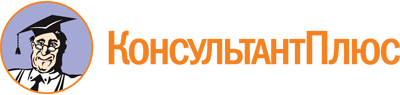 Распоряжение Правительства РМ от 02.02.2022 N 41-Р
(ред. от 17.10.2022)
<Об утверждении Программы действий Правительства Республики Мордовия на 2022 год по реализации Послания Главы Республики Мордовия Государственному Собранию>Документ предоставлен КонсультантПлюс

www.consultant.ru

Дата сохранения: 25.06.2023
 Список изменяющих документов(в ред. Распоряжения Правительства РМ от 17.10.2022 N 680-Р)Список изменяющих документов(в ред. Распоряжения Правительства РМ от 17.10.2022 N 680-Р)N п/пНаименование мероприятияСрок исполненияИсполнителиОтветственный за исполнение1. ДОХОДЫ НАСЕЛЕНИЯ1. ДОХОДЫ НАСЕЛЕНИЯ1. ДОХОДЫ НАСЕЛЕНИЯ1. ДОХОДЫ НАСЕЛЕНИЯ1. ДОХОДЫ НАСЕЛЕНИЯ1.Обеспечить ежегодный рост денежных доходов населения темпами, превышающими уровень инфляции, в том числе в 2022 году - 105,9%по итогам годаисполнительные органы государственной власти Республики Мордовия во взаимодействии с администрациями муниципальных районов и г.о. Саранскруководители исполнительных органов государственной власти Республики Мордовия2.Актуализировать план мероприятий ("дорожную карту") по повышению производительности труда и заработной платы в Республике Мордовия на 2019 - 2024 годы, предусмотрев мероприятия по обеспечению ежегодного роста заработной платы темпами, превышающими среднероссийские показатели, в том числе в 2022 году - не менее 107,3%II полугодиеМинэкономики Республики Мордовия, исполнительные органы государственной власти Республики МордовияТаркаева Н.А.,Горин И.А.3.Предусмотреть включение в реализуемые государственные программы Республики Мордовия показателей (индикаторов), направленных на повышение уровня жизни населения - улучшение состояния в сфере демографической ситуации, занятости и безработицы, доходов населения и социально-экономической дифференциации, питания, жилищных условий, медицинского обслуживания, образования, культуры, туризма и отдыха, недвижимости, правонарушенийавгустМинэкономики Республики Мордовия,Таркаева Н.А., Горин И.А.,3.Предусмотреть включение в реализуемые государственные программы Республики Мордовия показателей (индикаторов), направленных на повышение уровня жизни населения - улучшение состояния в сфере демографической ситуации, занятости и безработицы, доходов населения и социально-экономической дифференциации, питания, жилищных условий, медицинского обслуживания, образования, культуры, туризма и отдыха, недвижимости, правонарушенийавгустисполнительные органы государственной власти Республики Мордовияруководители исполнительных органов государственной власти Республики Мордовия4.Закрепить в трехстороннем соглашении между Мордовским республиканским союзом организаций профсоюзов "Федерация профсоюзов Республики Мордовия", Региональным объединением работодателей "Союз промышленников и предпринимателей Республики Мордовия" и Правительством Республики Мордовия на 2022 - 2024 годы обязанность работодателей по индексации оплаты трудаI кварталМинсоцтрудзанятости Республики Мордовия,Лотванова Г.А., Князьков И.В.,4.Закрепить в трехстороннем соглашении между Мордовским республиканским союзом организаций профсоюзов "Федерация профсоюзов Республики Мордовия", Региональным объединением работодателей "Союз промышленников и предпринимателей Республики Мордовия" и Правительством Республики Мордовия на 2022 - 2024 годы обязанность работодателей по индексации оплаты трудаI кварталМинэкономики Республики Мордовия, Минфин Республики Мордовия во взаимодействии с Федерацией профсоюзов Республики Мордовия и Региональным объединением работодателей "Союз промышленников и предпринимателей Республики Мордовия"Таркаева Н.А., Горин И.А., Тюркин С.А.5.Обеспечить достижение целевых показателей по снижению численности граждан, занятых в неформальном секторе экономики, на уровне не ниже показателей 2021 года: не менее 5000 человек.постоянноМинсоцтрудзанятости Республики Мордовия во взаимодействии с членами Межведомственной комиссии по снижению неформальной занятости в хозяйствующих субъектах, действующих на территории Республики Мордовия, обеспечению занятости граждан предпенсионного возраста и формированию сведений о трудовой деятельности работников в электронном видеЛотванова Г.А., Князьков И.В.5.Обеспечить размещение на сайте и в официальных группах Минсоцтрудзанятости Республики Мордовия в социальных сетях информационных материалов в рамках проведения с гражданами, юридическими лицами и индивидуальными предпринимателями разъяснительно-просветительской работы по легализации трудовых отношений и заработной платы, пропаганде "белой заработной платы".ежеквартальноМинсоцтрудзанятости Республики Мордовия во взаимодействии с членами Межведомственной комиссии по снижению неформальной занятости в хозяйствующих субъектах, действующих на территории Республики Мордовия, обеспечению занятости граждан предпенсионного возраста и формированию сведений о трудовой деятельности работников в электронном видеЛотванова Г.А., Князьков И.В.5.Обеспечить проведение мониторинга снижения численности граждан, занятых в неформальном секторе в курируемой сфере экономики, и направлять результаты в Минсоцтрудзанятости Республики Мордовияежеквартально, до 10 числаисполнительные органы государственной власти Республики Мордовияруководители исполнительных органов государственной власти Республики Мордовия6.Утратил силуУтратил силуУтратил силуУтратил силу7.Разработать и представить в Правительство Республики Мордовия предложения о поощрении предприятий, вкладывающих прибыль в инвестиции, в том числе обеспечить разработку проекта закона Республики Мордовия "Об инвестиционном налоговом вычете"I кварталМинэкономики Республики Мордовия, Минфин Республики МордовияТаркаева Н.А., Горин И.А., Тюркин С.А.2. СОЦИАЛЬНАЯ ПОДДЕРЖКА, ЗАНЯТОСТЬ2. СОЦИАЛЬНАЯ ПОДДЕРЖКА, ЗАНЯТОСТЬ2. СОЦИАЛЬНАЯ ПОДДЕРЖКА, ЗАНЯТОСТЬ2. СОЦИАЛЬНАЯ ПОДДЕРЖКА, ЗАНЯТОСТЬ2. СОЦИАЛЬНАЯ ПОДДЕРЖКА, ЗАНЯТОСТЬ8.Охватить программой оказания государственной социальной помощи на основании социального контракта в 2022 году не менее 2 тысяч малоимущих граждан, из которых не менее 50% семьи с детьми, а в течение последующих трех лет - не менее 10 тысячв течение года 2023 - 2025 гг.Минсоцтрудзанятости Республики МордовияЛотванова Г.А., Князьков И.В.9.Обеспечить непревышение: уровня общей безработицы в среднегодовом исчислении 4,2%; уровня регистрируемой безработицы на конец года 0,9%в течение годаМинсоцтрудзанятости Республики МордовияЛотванова Г.А., Князьков И.В.10.Обеспечить результативное участие некоммерческих организаций республики в конкурсах проектов и в грантах (Фонда президентских грантов, Федерального агентства по делам молодежи, Фонда поддержки детей, находящихся в трудной жизненной ситуации и др.):в течение годаЛотванова Г.А., Савилов А.В., Князьков И.В., Солдатова Е.П., Баулина С.Н.не менее 15 зарегистрированных проектовМинспорт Республики Мордовияне менее 12 зарегистрированных проектовМинсоцтрудзанятости Республики Мордовияне менее 1 зарегистрированного проектаМинобразования Республики Мордовияне менее 5 зарегистрированных проектовМинкультнац Республики Мордовия11.Провести обучающие семинары по инновационным технологиям проектной и грантовой деятельности для работников культуры и представителей социально ориентированных некоммерческих организаций Республики Мордовия (не менее 1 семинара в квартал)I - IV кварталыМинкультнац Республики МордовияЛотванова Г.А., Баулина С.Н.12.Осуществить мониторинг направления грантовых заявок учреждениями культуры и социально ориентированными некоммерческими организациями Республики Мордовия для участия в профильных грантовых конкурсах (не менее 100 в течение года) с формированием банка проектных предложенийпо мере объявления конкурсов в течение годаМинкультнац Республики Мордовия во взаимодействии с Общественной палатой Республики МордовияЛотванова Г.А., Баулина С.Н.13.Провести: конкурс "Семья года Республики Мордовия";II кварталМинсоцтрудзанятости Республики Мордовия, Минкультнац Республики Мордовия, Минспорт Республики Мордовия во взаимодействии с администрациями муниципальных районов и г.о. СаранскЛотванова Г.А., Князьков И.В., Баулина С.Н., Савилов А.В.13.мероприятия, посвященные Дню отца, установленные Указом Президента Российской Федерации от 4 октября 2021 г. N 573 "О Дне отца"октябрьМинсоцтрудзанятости Республики МордовияЛотванова Г.А., Князьков И.В.14.Разработать и обеспечить внесение в Государственное Собрание Республики Мордовия законопроекта, устанавливающего налоговую льготу по транспортному налогу для многодетных семей с тремя и более детьмиI полугодиеМинфин Республики Мордовия,Таркаева Н.А., Тюркин С.А.,14.Разработать и обеспечить внесение в Государственное Собрание Республики Мордовия законопроекта, устанавливающего налоговую льготу по транспортному налогу для многодетных семей с тремя и более детьмиI полугодиеМинсоцтрудзанятости Республики МордовияЛотванова Г.А., Князьков И.В.15.Обеспечить содействие занятости молодежи в возрасте до 30 лет, в том числе в рамках субсидирования из федерального бюджета, не менее 300 человек.в течение годаМинсоцтрудзанятости Республики Мордовия,Лотванова Г.А., Князьков И.В.,15.Организовать профессиональное обучение и дополнительное профессиональное образование отдельных категорий граждан в рамках федерального проекта "Содействие занятости" национального проекта "Демография", не менее 500 человекисполнительные органы государственной власти Республики Мордовия во взаимодействии с объединениями работодателей Республики Мордовияруководители исполнительных органов государственной власти Республики Мордовия16.Обеспечить выполнение показателя по приему соотечественников Государственной программы "Оказание содействия добровольному переселению в Республику Мордовия соотечественников, проживающих за рубежом" - не менее 365 человек.в течение годаМинсоцтрудзанятости Республики Мордовия, Минздрав Республики Мордовия,Лотванова Г.А., Князьков И.В., Маркин О.В., Солдатова Е.П.,16.Обеспечить ежемесячное обновление данных в Автоматизированной информационной системе "Соотечественники", включая актуализацию данных о вакансиях, востребованных на рынке труда.Минобразования Республики Мордовии, Минстрой Республики Мордовия, Минсельхозпрод Республики Мордовия во взаимодействии с МВД по Республике Мордовия, во взаимодействии с администрациями муниципальных районов и г.о. СаранскХайруллин И.Р.,Гришакин А.А., Цыбизова Р.М., Кечайкин А.Н.16.Сформировать презентационную информацию о преимуществах республики как региона с комфортными условиями жизни для демонстрации его на северных территориях Российской Федерации, с целью привлечения в Мордовию жителей данных территорий, планирующих переезд в расположенные южнее регионы России. Организовать работу по его демонстрации в северных регионах страныI полугодиеМинсоцтрудзанятости Республики Мордовия, исполнительные органы государственной власти Республики МордовияЛотванова Г.А., Князьков И.В., руководители исполнительных органов государственной власти Республики Мордовия16.В целях формирования презентационных материалов внести в Минсоцтрудзанятости Республики Мордовия предложения по направлениям, обозначаемым в качестве конкурентных преимуществ Республики Мордовия по комфортным условиям проживанияДо 1 мартаМинэкономики Республики Мордовия, исполнительные органы государственной власти Республики Мордовия17.Повысить качество заявляемых в центр занятости населения вакансий (условия труда, уровень заработной платы, социальный пакет), приблизив уровень заработной платы по вакансиям к среднереспубликанскому значению по соответствующей отраслив течение годаМинсоцтрудзанятости Республики Мордовия, Минспорт Республики Мордовия,Лотванова Г.А., Князьков И.В., Савилов А.В., Солдатова Е.П., Маркин О.В.,17.Повысить качество заявляемых в центр занятости населения вакансий (условия труда, уровень заработной платы, социальный пакет), приблизив уровень заработной платы по вакансиям к среднереспубликанскому значению по соответствующей отраслив течение годаМинобразования Республики Мордовия,Чадов И.А.,17.Повысить качество заявляемых в центр занятости населения вакансий (условия труда, уровень заработной платы, социальный пакет), приблизив уровень заработной платы по вакансиям к среднереспубликанскому значению по соответствующей отраслив течение годаМинздрав Республики Мордовия,Цыбизова Р.М., Кечайкин А.В.,17.Повысить качество заявляемых в центр занятости населения вакансий (условия труда, уровень заработной платы, социальный пакет), приблизив уровень заработной платы по вакансиям к среднереспубликанскому значению по соответствующей отраслив течение годаМинжилкомхоз Республики Мордовия,Фрейдин И.В., Губайдуллин И.В.,Вольфсон И.А.,17.Повысить качество заявляемых в центр занятости населения вакансий (условия труда, уровень заработной платы, социальный пакет), приблизив уровень заработной платы по вакансиям к среднереспубликанскому значению по соответствующей отраслив течение годаМинсельхозпрод Республики Мордовия, Минпромнауки Республики Мордовия, Минцифры Республики Мордовия, Минстрой Республики Мордовия, Минэкономики Республики Мордовия, Минфин Республики МордовияХайруллин И.Р.,Гришакин А.А., Таркаева Н.А., Горин И.А., Тюркин С.А.18.Обеспечить актуализацию и размещение на Единой цифровой платформе занятости и трудовых отношений "Работа в России" качественного республиканского банка вакансий, сформированного по заявкам работодателейне реже 1 раза в кварталМинсоцтрудзанятости Республики Мордовия,Лотванова Г.А., Князьков И.В.,18.Обеспечить актуализацию и размещение на Единой цифровой платформе занятости и трудовых отношений "Работа в России" качественного республиканского банка вакансий, сформированного по заявкам работодателейне реже 1 раза в кварталисполнительные органы государственной власти Республики Мордовия во взаимодействии с администрациями муниципальных районов и г.о. Саранскруководители исполнительных органов государственной власти Республики Мордовия19.Разработать программы переобучения под конкретные рабочие места и востребованные профессии. Переобучить и повысить квалификацию не менее 3,3 тыс. граждан в целях их использования в организацияхв течение годаМинобразования Республики Мордовия,Лотванова Г.А., Солдатова Е.П., Князьков И.В.,19.Разработать программы переобучения под конкретные рабочие места и востребованные профессии. Переобучить и повысить квалификацию не менее 3,3 тыс. граждан в целях их использования в организацияхв течение годаМинсоцтрудзанятости Республики Мордовия,Фрейдин И.В., Губайдуллин И.В.,19.Разработать программы переобучения под конкретные рабочие места и востребованные профессии. Переобучить и повысить квалификацию не менее 3,3 тыс. граждан в целях их использования в организацияхв течение годаМинпромнауки Республики Мордовия, Минсельхозпрод Республики Мордовия,Цыбизова Р.М., Кечайкин А.Н.,19.Разработать программы переобучения под конкретные рабочие места и востребованные профессии. Переобучить и повысить квалификацию не менее 3,3 тыс. граждан в целях их использования в организацияхв течение годаисполнительные органы государственной власти Республики Мордовияруководители исполнительных органов государственной власти Республики Мордовия20.Обеспечить восстановление занятости, в том числе путем создания новых рабочих мест и при использовании институтов самозанятости, с приростом более 3 тыс. человекпо итогам годаМинсоцтрудзанятости Республики Мордовия,Лотванова Г.А., Князьков И.В.,20.Обеспечить восстановление занятости, в том числе путем создания новых рабочих мест и при использовании институтов самозанятости, с приростом более 3 тыс. человекпо итогам годаМинэкономики Республики Мордовия,Таркаева Н.А., Горин И.А.,20.Обеспечить восстановление занятости, в том числе путем создания новых рабочих мест и при использовании институтов самозанятости, с приростом более 3 тыс. человекпо итогам годаисполнительные органы государственной власти Республики Мордовия во взаимодействии с администрациями муниципальных районов и г.о. Саранскруководители исполнительных органов государственной власти Республики Мордовия21.Обеспечить реализацию плана мероприятий ("дорожной карты") развития системы сопровождения профессионального самоопределения детей и молодежи Республики Мордовия на 2021 - 2025 годы (распоряжение Правительства Республики Мордовия от 29 июля 2021 г. N 434-Р):доля обучающихся 5 - 11-х классов общеобразовательных организаций, охваченных конкурсами профориентационной направленности, в общей численности обучающихся 5 - 11-х классов общеобразовательных организаций (не менее 65%);количество обучающихся 6 - 11-х классов, участвующих во Всероссийском проекте ранней профессиональной ориентации "Билет в будущее" (не менее 3000 чел.);количество обучающихся 1 - 11-х классов, принявших участие в открытых онлайн-уроках "ПроеКТОриЯ" (не менее 22000 чел.)в течение годаМинобразования Республики Мордовия,Лотванова Г.А., Солдатова Е.П.,21.Обеспечить реализацию плана мероприятий ("дорожной карты") развития системы сопровождения профессионального самоопределения детей и молодежи Республики Мордовия на 2021 - 2025 годы (распоряжение Правительства Республики Мордовия от 29 июля 2021 г. N 434-Р):доля обучающихся 5 - 11-х классов общеобразовательных организаций, охваченных конкурсами профориентационной направленности, в общей численности обучающихся 5 - 11-х классов общеобразовательных организаций (не менее 65%);количество обучающихся 6 - 11-х классов, участвующих во Всероссийском проекте ранней профессиональной ориентации "Билет в будущее" (не менее 3000 чел.);количество обучающихся 1 - 11-х классов, принявших участие в открытых онлайн-уроках "ПроеКТОриЯ" (не менее 22000 чел.)в течение годаисполнительные органы государственной власти Республики Мордовия во взаимодействии с администрациями муниципальных районов и г.о. Саранскруководители исполнительных органов государственной власти Республики Мордовия22.Закрепить за каждой средней школой базовое предприятие, провести не менее 10 экскурсий школьников на предприятияв течение годаМинобразования Республики Мордовия,Лотванова Г.А., Солдатова Е.П.,22.Закрепить за каждой средней школой базовое предприятие, провести не менее 10 экскурсий школьников на предприятияв течение годаМинпромнауки Республики Мордовия,Фрейдин И.В., Губайдуллин И.В.,22.Закрепить за каждой средней школой базовое предприятие, провести не менее 10 экскурсий школьников на предприятияв течение годаисполнительные органы государственной власти Республики Мордовия во взаимодействии с администрациями муниципальных районов и г.о. Саранскруководители исполнительных органов государственной власти Республики Мордовия23.Создать сеть площадок профориентационного нетворкинга (МОУ "СОШ N 1" г.о. Саранск и филиал ПАО "Россети Волга" - "Мордовэнерго", МОУ "Ялгинская СОШ" и ОАО "Орбита", МБДОУ "Центр развития ребенка - детский сад "Сказка" Ковылкинского муниципального района и Группа компаний "Талина" - ЗАО "Мордовский бекон", МАОУ "СОШ N 10" г.о. Саранск и ГБПОУ РМ "Саранский автомеханический техникум" и др.)II кварталМинобразования Республики Мордовия,Лотванова Г.А., Солдатова Е.П.,23.Создать сеть площадок профориентационного нетворкинга (МОУ "СОШ N 1" г.о. Саранск и филиал ПАО "Россети Волга" - "Мордовэнерго", МОУ "Ялгинская СОШ" и ОАО "Орбита", МБДОУ "Центр развития ребенка - детский сад "Сказка" Ковылкинского муниципального района и Группа компаний "Талина" - ЗАО "Мордовский бекон", МАОУ "СОШ N 10" г.о. Саранск и ГБПОУ РМ "Саранский автомеханический техникум" и др.)II кварталисполнительные органы государственной власти Республики Мордовияруководители исполнительных органов государственной власти Республики Мордовия24.Разработать план-график и экскурсионные маршруты школьников на предприятия;II кварталМинобразования Республики Мордовия,Лотванова Г.А., Солдатова Е.П.,24.обеспечить участие не менее 200 обучающихся 6 - 11 классов (при отсутствии эпидемиологических ограничений)в течение годаМинпромнауки Республики МордовияФрейдин И.В., Губайдуллин И.В.25.Сформировать перечень предприятий для посещений школьников, студентов и преподавателей, а также организовать посещение предприятийв течение годаМинпромнауки Республики Мордовия,Фрейдин И.В., Губайдуллин И.В.,25.Сформировать перечень предприятий для посещений школьников, студентов и преподавателей, а также организовать посещение предприятийв течение годаМинобразования Республики МордовияЛотванова Г.А., Солдатова Е.П.26.Обеспечить доведение количества самозанятых в Республике Мордовия до 10 тысяч человек,декабрьМинэкономики Республики МордовияТаркаева Н.А., Горин И.А.,26.в том числе посредством реализации государственной социальной помощи на основании социального контракта, не менее 500 человекМинсоцтрудзанятости Республики Мордовия,Лотванова Г.А., Князьков И.В.,26.в том числе посредством реализации государственной социальной помощи на основании социального контракта, не менее 500 человекисполнительные органы государственной власти Республики Мордовия во взаимодействии с администрациями муниципальных районов и г.о. Саранскруководители исполнительных органов государственной власти Республики Мордовия27.Обеспечить совместно с АО "Почта России" проработку вопроса по выбору специализации центра компетенции, определить площадку для его размещениясентябрьМинэкономики Республики Мордовия, Госкомимущество Республики МордовияТаркаева Н.А, Горин И.А., Мищенко А.А.28.Обеспечить завершение создания контактного центра "Сбербанка России"ноябрьМинфин Республики МордовияТаркаева Н.А., Тюркин С.А.29.Формировать по представленным вакансиям потребность в рабочей силе предприятий республики в сфере строительства, промышленности, жилищно-коммунального хозяйства и направлять информацию в Минпромнауки Республики МордовияежеквартальноМинсоцтрудзанятости Республики МордовияЛотванова Г.А., Князьков И.В.30.Обеспечить открытие Исправительных центров для осужденных и приговоренных к принудительным работам (не менее одного)в течение годаМинпромнауки Республики МордовияГерасин А.А., Фрейдин И.В., Губайдуллин И.В.31.Внести предложения в Правительство Республики Мордовия по созданию исправительных центров в сфере коммунального хозяйствадо 1 июляМинжилкомхоз Республики Мордовия во взаимодействии с администрацией г.о. СаранскЧадов И.А.32.Изучить практику строительства быстровозводимых зданий для исправительных центров и внести в Правительство Республики Мордовия предложения об организации их строительстваI полугодиеМинстрой Республики МордовияХайруллин И.Р.,Гришакин А.А.33.Проработать вопрос организации предоставления бесплатной юридической помощи населению на базе ГАУ Республики Мордовия "МФЦ" путем заключения соглашения с Адвокатской палатой Республики Мордовия или региональным отделением общероссийской общественной организации "Ассоциация юристов России" в Республике Мордовиядо 1 июляМинэкономики Республики Мордовия, ГАУ Республики Мордовия "МФЦ"Таркаева Н.А., Горин И.А.34.Подготовить и направить в Правительство Республики Мордовия предложения по вопросу создания государственного юридического бюро в Республике Мордовия. Проработать вопрос организационного, имущественного и финансового обеспечения деятельности данного учрежденияв течение годаМинюст Республики Мордовия, Минфин Республики Мордовия, Госкомимущество Республики Мордовия во взаимодействии с администрацией г.о. СаранскГерасин А.А., Конычев С.В., Таркаева Н.А., Тюркин С.А., Мищенко А.А.35.Разработать модели реализации проекта по созданию в г. Саранске "квартала юстиции" (вопросы проектирования, строительства, финансирования) и направить их в Правительство Республики Мордовияв течение годаМинюст Республики Мордовия,Герасин А.А., Конычев С.В.,35.Разработать модели реализации проекта по созданию в г. Саранске "квартала юстиции" (вопросы проектирования, строительства, финансирования) и направить их в Правительство Республики Мордовияв течение годаМинстрой Республики Мордовия во взаимодействии с Минюстом России, во взаимодействии с Управлением Минюста России по Республике Мордовия, во взаимодействии с Управлением ФССП России по Республике МордовияХайруллин И.Р.,Гришакин А.А.3. ГОСДОЛГ3. ГОСДОЛГ3. ГОСДОЛГ3. ГОСДОЛГ3. ГОСДОЛГ36.Обеспечить в 2022 году рост производительности труда в целом по экономике 102,3%в течение годаисполнительные органы государственной власти Республики Мордовияруководители исполнительных органов государственной власти Республики Мордовия37.Обеспечить реализацию проектов, согласованных с Минэкономразвития России в соответствии с Постановлением Правительства РФ от 19 октября 2020 г. N 1704 "Об утверждении Правил определения новых инвестиционных проектов, в целях реализации которых средства бюджета субъекта Российской Федерации, высвобождаемые в результате снижения объема погашения задолженности субъекта Российской Федерации перед Российской Федерацией по бюджетным кредитам, подлежат направлению на осуществление субъектом Российской Федерации бюджетных инвестиций в объекты инфраструктуры"в течение годаисполнительные органы государственной власти Республики Мордовия, Минэкономики Республики Мордовия (созыв)руководители исполнительных органов государственной власти Республики Мордовия38.Обеспечить соблюдение установленных сроков погашения бюджетных кредитов в федеральный бюджетIV кварталМинфин Республики МордовияТаркаева Н.А., Тюркин С.А.39.Обеспечить снижение расходов на обслуживание государственного долга (по сравнению с 2021 годом)до 31 декабряМинфин Республики МордовияТаркаева Н.А., Тюркин С.А.40.Обеспечить в 2022 - 2024 годах реализацию мероприятий по управлению муниципальным долгом, предусмотренных программами (планами) оздоровления муниципальных финансов муниципальных образованийдо 31 декабряМинфин Республики Мордовия во взаимодействии с администрациями муниципальных районовТаркаева Н.А., Тюркин С.А.41.Обеспечить достижение целевых показателей для оценки эффективности деятельности высших должностных лиц (руководителей высших исполнительных органов государственной власти) субъектов Российской Федерации и деятельности органов исполнительной власти субъектов Российской Федерации, определенных в Едином плане по достижению национальных целей развития Российской Федерации на период до 2024 года и на плановый период до 2030 годав течение годаМинэкономики Республики Мордовия,Таркаева Н.А., Горин И.А.,41.Обеспечить достижение целевых показателей для оценки эффективности деятельности высших должностных лиц (руководителей высших исполнительных органов государственной власти) субъектов Российской Федерации и деятельности органов исполнительной власти субъектов Российской Федерации, определенных в Едином плане по достижению национальных целей развития Российской Федерации на период до 2024 года и на плановый период до 2030 годав течение годаисполнительные органы государственной власти Республики Мордовия в соответствии с Указом Главы Республики Мордовия от 10 января 2021 г. N 1-УГруководители исполнительных органов государственной власти Республики Мордовия42.Обеспечить актуализацию Программы оздоровления муниципальных финансов г.о. Саранск для обеспечения наращивания доходного потенциала и снижения долговой нагрузки и ее реализацию.I кварталМинфин Республики Мордовия во взаимодействии с администрацией г.о. СаранскТаркаева Н.А, Тюркин С.А.42.Обеспечить увеличение поступлений по земельному налогу в связи с отменой налоговой льготы с 1 января 2022 года организациям в отношении земельных участков, занятых парками, городскими лесами, скверами, пляжами, береговыми полосами водных объектов общего пользованияв течение годаМинфин Республики Мордовия во взаимодействии с администрацией г.о. СаранскТаркаева Н.А, Тюркин С.А.43.Провести: государственную кадастровую оценку 446007 земельных участков, включенных в предварительный перечень;в течение годаГоскомимущество Республики МордовияТаркаева Н.А., Мищенко А.А.43.комплексные кадастровые работы в отношении 34561 объекта и земельного участкав течение годаГоскомимущество Республики Мордовия во взаимодействии с администрациями Ковылкинского, Инсарского, Кадошкинского и Большеберезниковского районовТаркаева Н.А., Мищенко А.А.44.Реализовать комплекс мер по инвентаризации бесхозяйных объектов недвижимости для постановки их на кадастровый учет и регистрации права с целью увеличения налогооблагаемой базы2022 - 2023 гг.Госкомимущество Республики Мордовия во взаимодействии с Управлением Росреестра по Республике Мордовия, во взаимодействии с УФНС по Республике Мордовия, во взаимодействии с администрациями муниципальных районов и г.о. СаранскТаркаева Н.А., Мищенко А.А.45.Провести инвентаризацию объектов капитального строительства в количестве не менее 300000, расположенных на территории Республики Мордовия, выявить неиспользуемое имущество, проинформировать предпринимателей о пустующих помещениях путем размещения информации в СМИ, на официальном портале органов государственной власти Республики Мордовия, социальных сетях, а также на встречах с представителями предпринимательского сообществав течение годаГоскомимущество Республики Мордовия во взаимодействии с Управлением Росреестра по Республике Мордовия, во взаимодействии с администрациями муниципальных районов и г.о. СаранскТаркаева Н.А., Мищенко А.А.46.Выполнить мероприятия по приватизации и разгосударствлению имущества, не задействованного в исполнении государственных функций и государственных социальных обязательств, в соответствии с прогнозным планом (программой) приватизации на 2022 год и на плановый период 2023 и 2024 годов, утвержденным постановлением Правительства Республики Мордовия от 27 декабря 2021 г. N 616, с прогнозным поступлением доходов в республиканский бюджет Республики Мордовия в объеме не менее 1,5 млн. рублейв течение годаГоскомимущество Республики МордовияТаркаева Н.А., Мищенко А.А.47.Обеспечить поддержку (предоставление субсидий) бюджетам муниципальных образований на подготовку проектов межевания и проведения кадастровых работ в отношении земель сельскохозяйственного назначения в целях предоставления их сельскохозяйственным товаропроизводителям на площади не менее 2 тыс. гав течение годаМинсельхозпрод Республики Мордовия во взаимодействии с администрациями муниципальных районов и г.о. СаранскЦыбизова Р.М., Кечайкин А.Н.4. НАЦИОНАЛЬНЫЕ ПРОЕКТЫ4. НАЦИОНАЛЬНЫЕ ПРОЕКТЫ4. НАЦИОНАЛЬНЫЕ ПРОЕКТЫ4. НАЦИОНАЛЬНЫЕ ПРОЕКТЫ48.Осуществить реализацию мероприятий, запланированных на 2022 год по проектам:в течение года48.1. Оптическое волокно в каждый дом;в течение годаМинпромнауки Республики Мордовия во взаимодействии с ФГБОУ ВО "МГУ им. Н.П.Огарева",Фрейдин И.В., Губайдуллин И.В.,48.2. Мордовия - центр развития радиоэлектронной промышленности;в течение годаМинпромнауки Республики Мордовия во взаимодействии с ФГБОУ ВО "МГУ им. Н.П.Огарева",Фрейдин И.В., Губайдуллин И.В.,48.3. Мордовский федеральный центр развития биотехнологий;в течение годаМинпромнауки Республики Мордовия во взаимодействии с ФГБОУ ВО "МГУ им. Н.П.Огарева",Фрейдин И.В., Губайдуллин И.В.,48.4. Создание кластера переработки продукции "Большая кухня";в течение годаМинсельхозпрод Республики Мордовия,Цыбизова Р.М., Кечайкин А.Н.,48.5. Паломническо-туристический кластер "Санаксарь - Темников";в течение годаМинэкономики Республики Мордовия,Таркаева Н.А, Горин И.А.,48.6. Комплексное развитие элементов инженерной инфраструктуры Республики Мордовия;в течение годаМинжилкомхоз Республики МордовияЧадов И.А.48.в соответствии с утвержденными паспортами проектов в ГИИС "Электронный бюджет" и при условии финансирования из федерального бюджетав течение года49.Осуществлять мониторинг финансового состояния и оказывать содействие в урегулировании вопроса по задолженности кредитных организаций (АО "КС Банк", АО "АКТИВ БАНК") перед юридическими лицами и индивидуальными предпринимателямиежеквартальноУполномоченный по защите прав предпринимателей в Республике Мордовия, Минэкономики Республики МордовияТаркаева Н.А., Юрченкова Е.М.,Горин И.А.50.Обеспечить реализацию Плана мероприятий, направленных на предупреждение и пресечение правонарушений, выявляемых в ходе реализации национальных и федеральных проектовв течение годаМинэкономики Республики Мордовия, Минфин Республики Мордовия, Минпромнауки Республики Мордовия, Минцифры Республики Мордовия, Минстрой Республики Мордовия, Минжилкомхоз Республики Мордовия, Минсельхозпрод Республики Мордовия, Минлесхоз Республики Мордовия, Минздрав Республики Мордовия, Минобразования Республики Мордовия, Минсоцтрудзанятости Республики Мордовия, Минкультнац Республики Мордовия, Минспорт Республики МордовияТаркаева Н.А., Горин И.А., Тюркин С.А., Фрейдин И.В., Губайдуллин И.В.,Вольфсон И.А., Хайруллин И.Р.,Гришакин А.А., Чадов И.А., Цыбизова Р.М., Кечайкин А.Н., Ларькин А.А., Лотванова Г.А., Маркин О.В., Солдатова Е.П., Князьков И.В., Баулина С.Н., Савилов А.В.51.Внести предложения в Минюст Республики Мордовия о корректировке государственной программы Республики Мордовия "Противодействие коррупции в Республике Мордовия", утвержденной постановлением Правительства Республики Мордовия от 23 декабря 2013 г. N 578, в части дополнения ее Планом по профилактике коррупции в сфере закупок и целевого использования бюджетных средствI кварталМинфин Республики Мордовия,Таркаева Н.А., Тюркин С.А.,51.Внести предложения в Минюст Республики Мордовия о корректировке государственной программы Республики Мордовия "Противодействие коррупции в Республике Мордовия", утвержденной постановлением Правительства Республики Мордовия от 23 декабря 2013 г. N 578, в части дополнения ее Планом по профилактике коррупции в сфере закупок и целевого использования бюджетных средствI кварталисполнительные органы государственной власти Республики Мордовияруководители исполнительных органов государственной власти Республики Мордовия5. ИНДИВИДУАЛЬНАЯ ПРОГРАММА РАЗВИТИЯ5. ИНДИВИДУАЛЬНАЯ ПРОГРАММА РАЗВИТИЯ5. ИНДИВИДУАЛЬНАЯ ПРОГРАММА РАЗВИТИЯ5. ИНДИВИДУАЛЬНАЯ ПРОГРАММА РАЗВИТИЯ5. ИНДИВИДУАЛЬНАЯ ПРОГРАММА РАЗВИТИЯ52.Обеспечить реализацию мероприятий Программы социально-экономического развития Республики Мордовия на 2022 - 2026 гг., утвержденной распоряжением Правительства Российской Федерации от 29 декабря 2021 г. N 3955-рв течение годаМинэкономики Республики Мордовия,Таркаева Н.А., Горин И.А.,52.Обеспечить реализацию мероприятий Программы социально-экономического развития Республики Мордовия на 2022 - 2026 гг., утвержденной распоряжением Правительства Российской Федерации от 29 декабря 2021 г. N 3955-рв течение годаисполнительные органы государственной власти Республики Мордовияруководители исполнительных органов государственной власти Республики Мордовия53.Обеспечить преобразование имущественного комплекса "Лисма" с целью создания на части участка промышленной инфраструктуры индустриального (промышленного) парка "Светотехника" (brownfield) в соответствии с требованиями постановления Правительства Российской Федерации от 4 августа 2015 г. N 794 "Об индустриальных (промышленных) парках и управляющих компаниях индустриальных (промышленных) парков"в течение годаМинпромнауки Республики Мордовия во взаимодействии с АУ "Технопарк-Мордовия"Фрейдин И.В., Губайдуллин И.В.54.Докапитализировать инфраструктуру поддержки малого и среднего предпринимательства Республики МордовияI кварталМинэкономики Республики МордовияТаркаева Н.А., Горин И.А.55.Продолжить работу по развитию ТОСЭР "Рузаевка",в течение годаМинэкономики Республики МордовияТаркаева Н.А., Горин И.А.55.в том числе расширение границ ТОСЭР "Рузаевка"в соответствии со сроком заседания конкурсной комиссииМинэкономики Республики МордовияТаркаева Н.А., Горин И.А.6. ДЕЛОВОЙ КЛИМАТ, ИНВЕСТИЦИОННАЯ ПРИВЛЕКАТЕЛЬНОСТЬ6. ДЕЛОВОЙ КЛИМАТ, ИНВЕСТИЦИОННАЯ ПРИВЛЕКАТЕЛЬНОСТЬ6. ДЕЛОВОЙ КЛИМАТ, ИНВЕСТИЦИОННАЯ ПРИВЛЕКАТЕЛЬНОСТЬ6. ДЕЛОВОЙ КЛИМАТ, ИНВЕСТИЦИОННАЯ ПРИВЛЕКАТЕЛЬНОСТЬ6. ДЕЛОВОЙ КЛИМАТ, ИНВЕСТИЦИОННАЯ ПРИВЛЕКАТЕЛЬНОСТЬ56.Обеспечить методическую поддержку и сопровождение реализации инвестиционных проектов:Минпромнауки Республики МордовияФрейдин И.В., Губайдуллин И.В.56."Организация массового производства импортозамещающей светотехнической продукции", ООО "Завод Световых Приборов". Общая стоимость проекта - 160,9 млн. рублей. При выходе на проектную мощность в 2025 г. планируется создать 22 рабочих места, объем производства 169 корпусных деталей для светильников в год;в течение годаМинпромнауки Республики МордовияФрейдин И.В., Губайдуллин И.В.56."Создание производства онкологических препаратов", АО "Биохимик". Общая стоимость проекта - 4061,0 млн. рублей. При выходе на проектную мощность в 2023 г. планируется создать 97 рабочих мест, объем производства составит: таблетки - 12 млн. шт., капсулы 1 млн. шт., ПНШ - 0,8 млн. шт., раствор - 5,8 млн. фл., лиофилизаты - 0,8 млн. фл. в год;2023 г.56."Организация производства топливных гранул (пеллет)", ЗАО "Плайтерра". Общая стоимость проекта - 706,5 млн. рублей. При выходе на проектную мощность в 2023 г. планируется создать 48 рабочих мест, проектная мощность 50 тыс. тонн/391 млн. рублей в год;56."Организация производства кабелей различных модификаций, в том числе огнестойких безгалогенных с гибкими жилами и тросов из стальных проволок, плакированных алюминием", ООО "ЭМ-Кабель". Общая стоимость проекта - 557,06 млн. рублей, планируется создать 40 рабочих мест, проектная мощность 1500 км. кабеля в год;2024 г.56."Организация производства кабеля грузонесущего геофизического бронированного", ООО "Сарансккабель". Общая стоимость проекта - 553,0 млн. рублей. При выходе на проектную мощность в 2025 г. объемы производства составят 6000 км. кабеля в год;2025 г.56."Строительство завода по производству бесцветной и декорированной стеклянной тары для пищевой промышленности", ООО "Рузаевская стекольная компания "Гласс Декор". Общая стоимость проекта - 2400 млн. рублей, планируется создать 203 рабочих места, проектная мощность 151,2 тыс. шт. стеклотары/2180 млн. рублей в год;56."Строительство литейного комплекса для производства среднего и мелкого литья", ООО "ВКМ-СТАЛЬ". Общая стоимость проекта - 3355,3 млн. рублей, планируется создать 698 новых рабочих мест, проектная мощность 24 тыс. тонн/3360 млн. рублей среднего и мелкого стального и чугунного литья массой от 65 до 300 кг. в год;56."Организация производства печатных плат для телекоммуникационного оборудования", АО "Саранский телевизионный завод". Общая стоимость проекта - 3076,8 млн. рублей. При выходе на проектную мощность в 2025 г. планируется создать 32 рабочих места, объем производства 24 тыс. крупногабаритных печатных плат и 168 тыс. печатных плат малого размера/2500 млн. рублей в год57.Обеспечить привлечение в республику новых инвесторов, развивающих инновационные производствав течение годаМинэкономики Республики Мордовия, Минпромнауки Республики Мордовия, Минцифры Республики Мордовия, Минстрой Республики Мордовия, Минсельхозпрод Республики Мордовия, исполнительные органы государственной власти Республики МордовияТаркаева Н.А., Горин И.А., Фрейдин И.В., Губайдуллин И.В.,Вольфсон И.А., Хайруллин И.Р.,Гришакин А.А., Цыбизова Р.М., Кечайкин А.Н., руководители исполнительных органов государственной власти Республики Мордовия58.Проработать возможность создания особой экономической зоны на территории Республики Мордовияв течение годаМинэкономики Республики Мордовия, исполнительные органы государственной власти Республики МордовияТаркаева Н.А., Горин И.А., руководители исполнительных органов государственной власти Республики Мордовия59.В рамках формирования Национального рейтинга инвестиционного климата обеспечить попадание Республики Мордовия в число регионов не ниже 17 группыв течение годаМинэкономики Республики Мордовия, Госкомимущество Республики Мордовия, Минпромнауки Республики Мордовия, Минцифры Республики Мордовия, Минстрой Республики Мордовия, Минсельхозпрод Республики Мордовия, Минжилкомхоз Республики Мордовия, исполнительные органы государственной власти Республики МордовияТаркаева Н.А., Горин И.А., Мищенко А.А., Фрейдин И.В., Губайдуллин И.В., Вольфсон И.А., Хайруллин И.Р., Гришакин А.А., Цыбизова Р.М., Кечайкин А.Н., Чадов И.А., руководители исполнительных органов государственной власти Республики Мордовия60.Обеспечить сохранение присвоенного кредитного рейтинга и создание предпосылок для его повышениядо 31 декабряМинфин Республики МордовияТаркаева Н.А., Тюркин С.А.61.Провести анализ позиций, занимаемых Республикой Мордовия в России, разрабатываемых авторитетными рейтинговыми агентствами. Разработать систему мер по достижении высоких позиций Республики Мордовия в рейтингахв течение годаисполнительные органы государственной власти Республики Мордовияруководители исполнительных органов государственной власти Республики Мордовия62.Обеспечить внедрение лучших региональных практик содействия развитию конкуренции, рекомендованных для внедрения Минэкономразвития России на территории субъектов Российской Федерации в 2022 годув течение годаМинэкономики Республики Мордовия,Таркаева Н.А., Горин И.А.,62.Обеспечить внедрение лучших региональных практик содействия развитию конкуренции, рекомендованных для внедрения Минэкономразвития России на территории субъектов Российской Федерации в 2022 годув течение годаисполнительные органы государственной власти Республики Мордовияруководители исполнительных органов государственной власти Республики Мордовия63.С целью открытого и более тесного взаимодействия бизнеса и власти, оперативного разрешения спорных вопросов возникающих у бизнеса, доведения актуальной информации о государственных мерах поддержки для субъектов МСП, организовать на постоянной основе "Бизнес-завтрак" с Министром экономики, торговли и предпринимательства Республики МордовияежеквартальноМинэкономики Республики Мордовия во взаимодействии с МКК Фонд поддержки предпринимательства Республики МордовияТаркаева Н.А., Горин И.А.64.Организовать общереспубликанское мероприятие "День предпринимательства" с подведением итогов ежегодного республиканского конкурса "Предприниматель Республики Мордовия"26 маяМинэкономики Республики МордовияТаркаева Н.А., Горин И.А.65.Обеспечить подготовку и проведение заседаний Совета предпринимателей при Главе республики и иных встреч с предпринимательским сообществом (не менее 1 заседания в квартал), в том числе с целью тиражирования лучших практик взаимодействия с предпринимательским сообществом в муниципальных районах республики.Обеспечить:- бесперебойную работу цифровой платформы "Бизнес-советник",- информирование предпринимательского сообщества о работе цифровой платформы через социальные сетив течение годаМинэкономики Республики Мордовия, Уполномоченный по защите прав предпринимателей в Республике МордовияТаркаева Н.А., Горин И.А., Юрченкова Е.М.66.С целью популяризации и выявления предпринимательских способностей, вовлечения в предпринимательскую деятельность лиц, имеющих предпринимательский потенциал, мотивацию к созданию собственного бизнеса, созданию собственного дела для каждой целевой группы, включая начинающих молодых предпринимателей, развивать институт наставничествав течение годаМинэкономики Республики Мордовия во взаимодействии с МКК Фонд поддержки предпринимательства Республики МордовияТаркаева Н.А., Горин И.А.7. РЫНКИ СБЫТА, ЭКСПОРТ7. РЫНКИ СБЫТА, ЭКСПОРТ7. РЫНКИ СБЫТА, ЭКСПОРТ7. РЫНКИ СБЫТА, ЭКСПОРТ7. РЫНКИ СБЫТА, ЭКСПОРТ67.Обеспечить формирование Перечня инвестиционных ниш Республики Мордовия, информирование предпринимательского сообщества об их наличии и о возможностях участия в государственных и муниципальных заказахв течение годаМинэкономики Республики Мордовия,Таркаева Н.А., Горин И.А.,67.Обеспечить формирование Перечня инвестиционных ниш Республики Мордовия, информирование предпринимательского сообщества об их наличии и о возможностях участия в государственных и муниципальных заказахв течение годаМинстрой Республики Мордовия,Хайруллин И.Р.,Гришакин А.А.,67.Обеспечить формирование Перечня инвестиционных ниш Республики Мордовия, информирование предпринимательского сообщества об их наличии и о возможностях участия в государственных и муниципальных заказахв течение годаМинсельхозпрод Республики Мордовия,Цыбизова Р.М., Кечайкин А.Н.,67.Обеспечить формирование Перечня инвестиционных ниш Республики Мордовия, информирование предпринимательского сообщества об их наличии и о возможностях участия в государственных и муниципальных заказахв течение годаМинжилкомхоз Республики Мордовия,Чадов И.А.,67.Обеспечить формирование Перечня инвестиционных ниш Республики Мордовия, информирование предпринимательского сообщества об их наличии и о возможностях участия в государственных и муниципальных заказахв течение годаМинцифры Республики Мордовия, Минпромнауки Республики Мордовия во взаимодействии с администрациями муниципальных районов и г.о. СаранскФрейдин И.В., Губайдуллин И.В.,Вольфсон И.А.68.В целях обеспечения использования государственных мер поддержки предпринимателей для расширения сбыта их продукции, в том числе за счет закупок со стороны крупных госкомпаний, продолжить реализацию мероприятий в рамках выполнения Национального проекта по выводу субъектов малого и среднего предпринимательства, самозанятых на электронно-торговые площадки (OZON, Wildberiies, ЯндексМаркет, AliExpress).Центру "Мой Бизнес" провести не менее 4 семинаров по данной тематике с предпринимателями, в том числе по работе с торговыми сетями, электронными площадками (участие в семинарах - не менее чем 50 предпринимателями и самозанятыми). Провести 1 ярмарку для самозанятыхв течение годаМинэкономики Республики Мордовия, Минпромнауки Республики Мордовия, Минцифры Республики Мордовия, Минсельхозпрод Республики МордовияТаркаева Н.А., Горин И.А., Фрейдин И.В., Губайдуллин И.В.,Вольфсон И.А., Цыбизова Р.М., Кечайкин А.Н.69.Разработать электронный ресурс "Наше Мордовское", на котором должна быть отображена информация о местных товаропроизводителях, предпринимателях и самозанятых, осуществляющих деятельность, в том числе, в области народно-художественных промысловв течение годаМинэкономики Республики Мордовия, Минцифры Республики Мордовия, Минсельхозпрод Республики Мордовия во взаимодействии с МКК Фонд поддержки предпринимательства Республики Мордовия, во взаимодействии с ООО "Корпорация развития Республики Мордовия"Таркаева Н.А., Горин И.А., Фрейдин И.В., Вольфсон И.А., Цыбизова Р.М., Кечайкин А.Н.70.Утратил силуУтратил силуУтратил силуУтратил силу71.Обеспечить заключение экспортных контрактов субъектами МСП при поддержке Центра поддержки экспорта Республики Мордовия - 17 единицв течение годаМинпромнауки Республики МордовияФрейдин И.В., Губайдуллин И.В.72.Оказать содействие предприятиям региона в привлечении мер поддержки Группы РЭЦ.в течение годаМинпромнауки Республики Мордовия во взаимодействии с АНО "Центр развития конкурентоспособности Республики Мордовия"Фрейдин И.В., Губайдуллин И.В.72.Обеспечить эффективное использование программ господдержки экспортеров субъектами МСП установленной сферы деятельностив течение годаМинпромнауки Республики Мордовия,Фрейдин И.В., Губайдуллин И.В.,72.Обеспечить эффективное использование программ господдержки экспортеров субъектами МСП установленной сферы деятельностив течение годаМинсельхозпрод Республики Мордовия,Цыбизова Р.М., Кечайкин А.Н.,72.Обеспечить эффективное использование программ господдержки экспортеров субъектами МСП установленной сферы деятельностив течение годаМинэкономики Республики Мордовия во с АНО "Центр развития конкурентоспособности Республики Мордовия"Таркаева Н.А., Горин И.А.8. ПОДДЕРЖКА ПРОМЫШЛЕННОСТИ8. ПОДДЕРЖКА ПРОМЫШЛЕННОСТИ8. ПОДДЕРЖКА ПРОМЫШЛЕННОСТИ8. ПОДДЕРЖКА ПРОМЫШЛЕННОСТИ8. ПОДДЕРЖКА ПРОМЫШЛЕННОСТИ73.Обеспечить реализацию федерального проекта "Профессионалитет" на базе ГБПОУ РМ "Саранский техникум сферы услуг и промышленных технологий" совместно с АО "Биохимик" и на базе ГБПОУ РМ "Торбеевский колледж мясной и молочной промышленности" совместно с ООО "МПК "Атяшевский", показателем реализации которого станет доля трудоустройства выпускников, участвующих в данном проекте, в 2026 году не менее 85%III кварталМинобразования Республики Мордовия,Лотванова Г.А., Солдатова Е.П.,73.Обеспечить реализацию федерального проекта "Профессионалитет" на базе ГБПОУ РМ "Саранский техникум сферы услуг и промышленных технологий" совместно с АО "Биохимик" и на базе ГБПОУ РМ "Торбеевский колледж мясной и молочной промышленности" совместно с ООО "МПК "Атяшевский", показателем реализации которого станет доля трудоустройства выпускников, участвующих в данном проекте, в 2026 году не менее 85%III кварталМинпромнауки Республики Мордовия,Фрейдин И.В., Губайдуллин И.В.,73.Обеспечить реализацию федерального проекта "Профессионалитет" на базе ГБПОУ РМ "Саранский техникум сферы услуг и промышленных технологий" совместно с АО "Биохимик" и на базе ГБПОУ РМ "Торбеевский колледж мясной и молочной промышленности" совместно с ООО "МПК "Атяшевский", показателем реализации которого станет доля трудоустройства выпускников, участвующих в данном проекте, в 2026 году не менее 85%III кварталМинсельхозпрод Республики МордовияЦыбизова Р.М., Кечайкин А.Н.74.Принять участие в разработке новой стратегической программы развития ПАО "Электровыпрямитель" по новым направлениям и рынкам сбыта. Обеспечить условия для увеличения объема производства продукции в ПАО "Электровыпрямитель" с 2,5 до 8 млрд. рублейв течение года 2025 г.Минпромнауки Республики Мордовия во взаимодействии с ПАО "Электровыпрямитель"Фрейдин И.В., Губайдуллин И.В.75.ООО "Оптиковолоконные системы" приступить к строительству завода по производству оптических преформ2023 г.Минпромнауки Республики МордовияФрейдин И.В., Губайдуллин И.В.76.Разработать предложения по государственной и муниципальной поддержке предприятиям в строительстве жилья для их работников и внести их в Правительство Республики Мордовия. Оказать методическую поддержку предприятиям республики в разработке мер по обеспечению жильем их работниковI полугодиеисполнительные органы государственной власти Республики Мордовияруководители исполнительных органов государственной власти Республики Мордовия77.Обеспечить формирование машиностроительного кластера "Транспортное и специальное машиностроение", привлечение федеральных средств на поддержку совместных проектов участников кластера и получить аккредитацию в Минпромторге Российской Федерациив течение годаМинпромнауки Республики Мордовия во взаимодействии с АУ "Технопарк-Мордовия"Фрейдин И.В., Губайдуллин И.В.78.Обеспечить привлечение средств федерального бюджета на реализацию государственной программы "Повышение конкурентоспособности промышленности Республики Мордовия", в том числе на мероприятия:докапитализация Фонда развития промышленности Республики Мордовия;предоставление субсидий предприятиям промышленности по возмещению части затрат, связанных с приобретением нового оборудования в рамках инвестиционного проектав течение годаМинпромнауки Республики МордовияФрейдин И.В., Губайдуллин И.В.79.Оказать содействие в подготовке документов в целях привлечения льготных займов федерального Фонда развития промышленности на реализацию проектов, в том числе:"Строительство завода по производству бесцветной и декорированной стеклянной тары для пищевой промышленности", ООО "Рузаевская стекольная компания "Гласс Декор". Общая стоимость проекта - 2400 млн. рублей, планируется создать 203 рабочих места, проектная мощность 151,2 тыс. шт. стеклотары/2180 млн. рублей в год;"Строительство литейного комплекса для производства среднего и мелкого литья", ООО "ВКМ-СТАЛЬ". Общая стоимость проекта - 3355,3 млн. рублей, планируется создать 698 новых рабочих мест, проектная мощность 24 тыс. тонн/3360 млн. рублей среднего и мелкого стального и чугунного литья массой от 65 до 300 кг. в год;"Организация производства кабелей различных модификаций, в том числе огнестойких безгалогенных с гибкими жилами и тросов из стальных проволок, плакированных алюминием", ООО "ЭМ-Кабель". Общая стоимость проекта - 557,06 млн. рублей, планируется создать 40 рабочих мест, проектная мощность 1500 км. кабеля в год;"Организация производства печатных плат для телекоммуникационного оборудования", АО "Саранский телевизионный завод". Общая стоимость проекта - 3076,8 млн. рублей. При выходе на проектную мощность в 2025 г. планируется создать 32 рабочих места, объем производства 24000 крупногабаритных печатных плат и 168 тыс. печатных плат малого размера/2500 млн. рублей в год2022 - 2023 гг.Минпромнауки Республики Мордовия во взаимодействии с Фондом развития промышленности Республики МордовияФрейдин И.В., Губайдуллин И.В.80.Обеспечить выход предприятий республики на рынки ПАО "Газпром", ПАО "Россети", ПАО "Ростелеком", ОАО "РЖД", АО "Трансмашхолдинг", "Ренова" и др.в течение годаМинпромнауки Республики МордовияФрейдин И.В., Губайдуллин И.В.81.Разработать план развития Технопарка, предусмотрев выход его на самоокупаемость, и обеспечить его реализациюв течение годаМинпромнауки Республики МордовияФрейдин И.В., Губайдуллин И.В.82.Подготовить законодательные инициативы по развитию рынка интеллектуальной собственности в Российской Федерации и провести выездное заседание Совета по интеллектуальной собственности на территории Республики Мордовия.Разработать подпрограмму по развитию рынка интеллектуальной собственности государственной программы Республики Мордовия "Научно-технологическое и инновационное развитие Республики Мордовия", предусматривающую мероприятия по управлению правами на результаты интеллектуальной деятельности и средства индивидуализации.апрельМинпромнауки Республики МордовияФрейдин И.В., Губайдуллин И.В.82.Создать в регионе институт по защите интеллектуальных правв течение годаМинпромнауки Республики МордовияФрейдин И.В., Губайдуллин И.В.9. НАУКА И ОБРАЗОВАНИЕ9. НАУКА И ОБРАЗОВАНИЕ9. НАУКА И ОБРАЗОВАНИЕ9. НАУКА И ОБРАЗОВАНИЕ9. НАУКА И ОБРАЗОВАНИЕ83.Создать реестр объектов интеллектуальной собственности в регионе и обеспечить учет прироста интеллектуального капитала республики в разрезе вузов и предприятийIV кварталМинпромнауки Республики МордовияФрейдин И.В., Губайдуллин И.В.84.Обеспечить разработку не менее 10 научных разработок в сфере биотехнологий, новых материалов, энергосбережения, цифровых технологий, медицине и иных сферах и их внедрение в реальном секторе экономикив течение годаМинпромнауки Республики Мордовия во взаимодействии с ФГБОУ ВО "МГУ им. Н.П.Огарева", во взаимодействии с ФГБОУ ВО "МГПУ им. Евсевьева", во взаимодействии с СКИ РУК "Московский университет потребительской кооперации"Фрейдин И.В., Губайдуллин И.В.85.Разработать план-график встреч представителей ФГБОУ ВО "МГУ им. Н.П.Огарева" и предприятий по отраслевому принципу и перечень проектов для рассмотрения.I кварталМинпромнауки Республики Мордовия во взаимодействии с ФГБОУ ВО "МГУ им. Н.П.Огарева", во взаимодействии с АУ "Агентство инновационного развития"Фрейдин И.В., Губайдуллин И.В.85.Провести питч-сессии по внедрению НИОКР в реальный сектор экономикив течение годаМинпромнауки Республики Мордовия во взаимодействии с ФГБОУ ВО "МГУ им. Н.П.Огарева", во взаимодействии с АУ "Агентство инновационного развития"Фрейдин И.В., Губайдуллин И.В.86.Разработать план мероприятий по сотрудничеству предприятий сферы ведения Минпромнауки Республики Мордовия и ФГБОУ ВО "МГУ им. Н.П.Огарева" в области разработок и подготовки специалистов и обеспечить его реализациюI квартал в течение годаМинпромнауки Республики Мордовия во взаимодействии с ФГБОУ ВО "МГУ им. Н.П.Огарева"Фрейдин И.В., Губайдуллин И.В.87.Разработать план по созданию малых инновационных предприятий и обеспечить его выполнениеI полугодиеМинпромнауки Республики Мордовия, Минобразования Республики Мордовия во взаимодействии с ФГБОУ ВО "МГУ им. Н.П.Огарева"Фрейдин И.В., Губайдуллин И.В., Лотванова Г.А., Солдатова Е.П.88.Обеспечить создание не менее 3 лабораторий по специализациям:- "Фотоника: материалы, устройства, технологии";- Лаборатория искусственного интеллекта;- Центр технического обслуживания и высокоресурсного ремонта отечественной и зарубежной техники и оборудования с использованием металлопокрытий с высокими функциональными характеристиками и улучшенным комплексом трибологических и упругопрочностных свойств.Обеспечить участие молодых ученых в конкурсах на оказание государственной и негосударственной поддержки, в том числе Фонда содействия инновациям и др. (не менее 270 заявок).в течение годаМинпромнауки Республики Мордовия, Минобразования Республики Мордовия во взаимодействии с ФГБОУ ВО "МГУ им. Н.П.Огарева", во взаимодействии с ФГБОУ ВО "МГПУ им. Евсевьева", во взаимодействии с СКИ РУК "Московский университет потребительской кооперации"Фрейдин И.В., Губайдуллин И.В., Лотванова Г.А., Солдатова Е.П.88.Подготовить предложения по созданию республиканского Фонда НИОКРII кварталМинпромнауки Республики Мордовия, Минобразования Республики Мордовия во взаимодействии с ФГБОУ ВО "МГУ им. Н.П.Огарева", во взаимодействии с ФГБОУ ВО "МГПУ им. Евсевьева", во взаимодействии с СКИ РУК "Московский университет потребительской кооперации"Фрейдин И.В., Губайдуллин И.В., Лотванова Г.А., Солдатова Е.П.89.Завершить строительство детского сада на 250 мест в г. Саранск, ул. Кирова1 июляМинобразования Республики Мордовия во взаимодействии с администрацией г.о. СаранскЛотванова Г.А., Солдатова Е.П.90.Обеспечить привлечение финансовых средств на разработку проектной документации на строительство нового корпуса школы в селе Белозерье на 165 мест при соблюдении условий, установленных постановлением Правительства Российской Федерации от 24 октября 2018 г. N 1268 "Об утверждении общих требований к установлению случаев и условий продления срока исполнения бюджетной меры принуждения"I полугодиеМинфин Республики Мордовия,Таркаева Н.А., Тюркин С.А.,90.Обеспечить привлечение финансовых средств на разработку проектной документации на строительство нового корпуса школы в селе Белозерье на 165 мест при соблюдении условий, установленных постановлением Правительства Российской Федерации от 24 октября 2018 г. N 1268 "Об утверждении общих требований к установлению случаев и условий продления срока исполнения бюджетной меры принуждения"I полугодиеМинобразования Республики МордовияЛотванова Г.А., Солдатова Е.П.,90.и обеспечить ее разработкуIV кварталМинстрой Республики МордовияХайруллин И.Р.,Гришакин А.А.91Обеспечить на базе 6 профессиональных образовательных организаций создание 12 мастерских, в том числе:ГБПОУ РМ "Атяшевский аграрный техникум" - 2 мастерские (Агрономия;Эксплуатация сельскохозяйственных машин);ГБПОУ РМ "Ичалковский педагогический колледж" - 2 мастерские (Дошкольное воспитание;Преподавание в младших классах);ГБПОУ РМ "Саранский политехнический техникум" - 2 мастерские (Веб-дизайн и разработка;Разработка мобильных приложений);ГБПОУ РМ "Саранский строительный техникум" - 2 мастерские (Архитектура; Кирпичная кладка);ГБПОУ РМ "Саранский техникум сферы услуг и промышленных технологий" - 2 мастерские (Кондитерское дело; Поварское дело);ГБПОУ РМ "Торбеевский колледж мясной и молочной промышленности" - 2 мастерские (Промышленная механика и монтаж; Лабораторный химический анализ);модернизировать 41 мастерскуюIII квартал 2024 г.Минобразования Республики МордовияЛотванова Г.А., Солдатова Е.П.92.Обеспечить создание Центра опережающей профессиональной подготовки на базе ГБПОУ РМ "Саранский электромеханический колледж"1 сентябряМинобразования Республики МордовияЛотванова Г.А., Солдатова Е.П.93.Обеспечить проведение капитального ремонта 12 зданий 11 общеобразовательных организаций;1 сентябряМинобразования Республики Мордовия во взаимодействии с администрациями муниципальных районов и г.о. СаранскЛотванова Г.А., Солдатова Е.П.93.9 зданий общеобразовательных организаций1 сентября 2023 г.Минобразования Республики Мордовия во взаимодействии с администрациями муниципальных районов и г.о. СаранскЛотванова Г.А., Солдатова Е.П.94.Создать 30 "Точек роста" на базе сельских школ и школ малых городов республики1 сентябряМинобразования Республики Мордовия во взаимодействии с администрациями муниципальных районов и г.о. СаранскЛотванова Г.А., Солдатова Е.П.95.Обеспечить доступ к современному лабораторному и цифровому оборудованию к концу 2022 года не менее 70% обучающимся в школах, расположенных в сельской местности и малых городах, не менее 90% обучающихся30 декабря 2024 г.Минобразования Республики Мордовия во взаимодействии с администрациями муниципальных районов и г.о. СаранскЛотванова Г.А., Солдатова Е.П.96.Провести Республиканский образовательный форум "Центр Точка роста" - инженерное образование от школы к производству (200 участников)августМинобразования Республики МордовияЛотванова Г.А., Солдатова Е.П.97.Обеспечить открытие не менее 53 классов аграрного профиля на базе общеобразовательных организаций республики1 сентябряМинобразования Республики Мордовия, Минсельхозпрод Республики Мордовия во взаимодействии с администрациями муниципальных районовЛотванова Г.А., Солдатова Е.П., Цыбизова Р.М., Кечайкин А.Н.98.Провести профильные смены для обучающихся классов агротехнической направленности на базе регионального центра выявления, поддержки и развития способностей и талантов у детей и молодежи "Мира" (не менее 100 чел.)в течение годаМинобразования Республики МордовияЛотванова Г.А., Солдатова Е.П.99.Подготовить и направить заявку в адрес МинпросвещенияРоссийской Федерации на замену школьных автобусов в соответствии с современными требованиями (не менее 30 ед.)IV кварталМинобразованияРеспублики Мордовия во взаимодействии с администрациями муниципальных районовЛотванова Г.А.,Солдатова Е.П.100.Продолжить реализацию регионального проекта "Моя родная школа" (не менее чем в 30 общеобразовательных организациях)в течение годаМинобразования Республики Мордовия во взаимодействии с администрациями муниципальных районов и г.о. СаранскЛотванова Г.А., Солдатова Е.П.101.Обеспечить:создание второго школьного технопарка "Кванториум" на базе МОУ "Средняя общеобразовательная школа N 33" г.о. Саранск;создание трех школьных технопарков "Кванториум" (на базе МОУ "Лицей N 7", МОУ "Средняя общеобразовательная школа с углубленным изучением отдельных предметов N 35", МОУ "Средняя общеобразовательная школа с углубленным изучением отдельных предметов N 39" г.о. Саранск)1 сентября 2024 г.Минобразования Республики МордовияЛотванова Г.А., Солдатова Е.П.102.Охватить не менее 400 детей в возрасте от 5 до 18 лет дополнительными общеобразовательными программами, реализуемыми Центром цифрового образования детей "IT-куб"в течение годаМинобразования Республики МордовияЛотванова Г.А., Солдатова Е.П.103.Реализовать дополнительные общеобразовательные программы на созданных 18922 новых местах дополнительного образования детейв течение годаМинобразования Республики МордовияЛотванова Г.А., Солдатова Е.П.104.Охватить современными моделями дополнительного образования не менее 85% детей30 декабряМинобразования Республики МордовияЛотванова Г.А., Солдатова Е.П.105.Провести Школу олимпиадной подготовки по гуманитарным и естественно-научным направлениям для обучающихся 8 - 10 классов на базе Республиканского образовательного центра "Мира" (5 смен), в том числе с привлечением выпускников ГБОУ РМ "Республиканский лицей для одаренных детей"III кварталМинобразования Республики Мордовия во взаимодействии с администрациями муниципальных районов и г.о. СаранскЛотванова Г.А., Солдатова Е.П.106.Провести образовательную смену "Бинилект" для обучающихся 8 - 10 классов на базе Республиканского образовательного центра "Мира" (50 чел.)августМинобразования Республики МордовияЛотванова Г.А., Солдатова Е.П.107.Распространить опыт работы ГБОУ РМ "Республиканский лицей для одаренных детей" в общеобразовательных организациях республики, в том числе провести:семинары для педагогических работников (не менее трех);мастер-классы (не менее пяти);открытые уроки педагогами лицея (не менее пяти).в течение годаМинобразования Республики МордовияЛотванова Г.А., Солдатова Е.П.107.Обеспечить участие педагогов лицея в проведении смен в региональном центре Республиканского образовательного центра "Мира" (не менее 5 чел.)в течение годаМинобразования Республики МордовияЛотванова Г.А., Солдатова Е.П.108.Обеспечить результативное проведение:Минобразования Республики Мордовия во взаимодействии с ФГБОУ ВО "МГУ им. Н.П.Огарева"Лотванова Г.А., Солдатова Е.П.108.заключительного этапа всероссийской олимпиады школьников по математике;апрельМинобразования Республики Мордовия во взаимодействии с ФГБОУ ВО "МГУ им. Н.П.Огарева"Лотванова Г.А., Солдатова Е.П.108.в Саранске первой Международной европейской олимпиады по астрономиисентябрь - октябрьМинобразования Республики Мордовия во взаимодействии с ФГБОУ ВО "МГУ им. Н.П.Огарева"Лотванова Г.А., Солдатова Е.П.109.Организовать:в период с 24 по 28 мая 2022 года проведение Финала X Национального Чемпионата "Молодые профессионалы (Ворлдскиллс России)" в очно-дистанционном формате, в том числе по 23 компетенциям очного формата, 47 компетенциям дистанционного формата;в период с 29 мая по 2 июня 2022 года проведение Форума экспертов, лидеров и организаторов мероприятий движения Ворлдскиллс (не менее 1400 участников)II кварталМинобразования Республики Мордовия,Лотванова Г.А., Солдатова Е.П.,109.Организовать:в период с 24 по 28 мая 2022 года проведение Финала X Национального Чемпионата "Молодые профессионалы (Ворлдскиллс России)" в очно-дистанционном формате, в том числе по 23 компетенциям очного формата, 47 компетенциям дистанционного формата;в период с 29 мая по 2 июня 2022 года проведение Форума экспертов, лидеров и организаторов мероприятий движения Ворлдскиллс (не менее 1400 участников)II кварталМинстрой Республики Мордовия,Хайруллин И.Р.,Гришакин А.А.,109.Организовать:в период с 24 по 28 мая 2022 года проведение Финала X Национального Чемпионата "Молодые профессионалы (Ворлдскиллс России)" в очно-дистанционном формате, в том числе по 23 компетенциям очного формата, 47 компетенциям дистанционного формата;в период с 29 мая по 2 июня 2022 года проведение Форума экспертов, лидеров и организаторов мероприятий движения Ворлдскиллс (не менее 1400 участников)II кварталисполнительные органы государственной власти Республики Мордовияруководители исполнительных органов государственной власти Республики Мордовия110.Обеспечить результативную подготовку и участие команды Республики Мордовия с учетом дополнительной квоты, предоставляемой Республике Мордовия по каждой компетенции на правах региона, принимающего X Национальный Чемпионат "Молодые профессионалы (Ворлдскиллс России)"II кварталМинобразования Республики МордовияЛотванова Г.А., Солдатова Е.П.111.Провести детальный анализ трудоустройства выпускников 2022 года образовательных организаций высшего образования, поступивших в рамках целевого приема в ФГБОУ ВО "МГУ им. Н.П.Огарева" и ФГБОУ ВО "МГПУ им. М.Е.Евсевьева", в целях дальнейшей корректировки квоты целевого обучения на последующие годыоктябрьМинобразования Республики Мордовия, исполнительные органы государственной власти Республики Мордовия во взаимодействии с ФГБОУ ВО "МГУ им. Н.П.Огарева", во взаимодействии с ФГБОУ ВО "МГПУ им. М.Е.Евсевьева"Лотванова Г.А., Солдатова Е.П., руководители исполнительных органов государственной власти Республики Мордовия112.Провести анализ поступления выпускников 9, 11 классов 2022 года общеобразовательных организаций республики в организации среднего профессионального образования и высшие учебные заведения; обеспечить последующую корректировку контрольных цифр приема на 2023 годоктябрьМинобразования Республики Мордовия во взаимодействии с администрациями муниципальных районов и г.о. СаранскЛотванова Г.А, Солдатова Е.П.113.Обеспечить переход на персонализированные программы обучения студентов с возможностью выбора индивидуальных образовательных траекторий. Особое внимание следует уделить перспективным для рынка труда направлениям, таким как: "Волоконная оптика и технология производства волоконных световодов", "Приводы робототехнических и мехатронных систем", "Бизнес-аналитика в цифровой экономике", "Лазеры и волоконная оптика", "Технологии полупроводниковой электроники", "Автоматизация и роботизация"в течение годаМинпромнауки Республики Мордовия во взаимодействии с ФГБОУ ВО "МГУ им. Н.П.Огарева"Фрейдин И.В., Губайдуллин И.В.114.Оказать содействие ФГБОУ ВО "МГУ им. Н.П.Огарева" в подготовке заявки для участия в конкурсе по созданию в республике образовательного кампуса мирового уровняв течение годаМинпромнауки Республики Мордовия во взаимодействии с ФГБОУ ВО "МГУ им. Н.П.Огарева"Фрейдин И.В., Губайдуллин И.В.115.Актуализировать потребность в кадрах в разрезе отраслей экономики на основании вакансий, заявленных работодателями в службу занятости, и с учетом планов развития организаций, и направить в исполнительные органы государственной власти Республики Мордовия.I полугодиеМинсоцтрудзанятости Республики МордовияЛотванова Г.А., Князьков И.В.На основании потребности в кадрах подготовить предложения по увеличению количества бюджетных мест в вузах республики и направить бюджетные заявки в соответствующие федеральные органы исполнительной властиМинобразование Республики Мордовия, исполнительные органы государственной власти Республики МордовияСолдатова Е.П., руководители исполнительных органов государственной власти Республики Мордовия116.Актуализировать резерв педагогических и управленческих кадров, уделив особое внимание внедрению системы непрерывного профессионального обучения учителейв течение годаМинобразования Республики Мордовия во взаимодействии с ФГБОУ ВО "МГПУ им. М.Е.Евсевьева"Лотванова Г.А., Солдатова Е.П.117.Обеспечить замещение 3 вакантных должностей в сельской местности по программе "Земский учитель"в течение годаМинобразования Республики Мордовия во взаимодействии с администрациями муниципальных районов и г.о. СаранскЛотванова Г.А., Солдатова Е.П.118.Обеспечить реализацию Комплекса мер по обеспечению педагогическими кадрами образовательных организаций, расположенных на территории Республики Мордовия, на 2021 - 2025 годы, утвержденного распоряжением Правительства Республики Мордовия от 27 сентября 2021 г. N 596-Р:- создать банк вакансий по педагогическим профессиям;- разместить банк вакансий на сайтах Министерства образования Республики Мордовия, администраций муниципальных районов и г.о. Саранск, ФГБОУ ВО "Мордовский государственный университет им. М.Е.Евсевьева";- организовать проведение мониторинга по выявлению кадровых потребностей образовательных организаций;- привлечь муниципальные методические центры (отделы) к организации педагогической практики по образовательной программе направления подготовки "Образование и педагогика" студентов ФГБОУ ВО "Мордовский государственный университет им. М.Е.Евсевьева" и другие мероприятия в рамках Комплекса мерв течение годаМинобразования Республики Мордовия во взаимодействии с администрациями муниципальных районов и г.о. Саранск, во взаимодействии с ФГБОУ ВО "МГУ им. Н.П.Огарева", во взаимодействии с ФГБОУ ВО "МГПУ им. М.Е.Евсевьева"Лотванова Г.А., Солдатова Е.П.119.Расширить практику заключения договоров о целевом обучении в ФГБОУ ВО "МГУ им. Н.П.Огарева" и ФГБОУ ВО "МГПУ им. М.Е.Евсевьева" по образовательным программам высшего образования по УГСН 44.00.00 Образование и педагогические науки (100% заключение договоров о целевом обучении в рамках доведенной квоты целевого обучения)III кварталМинобразования Республики Мордовия во взаимодействии с администрациями муниципальных районов и г.о. Саранск, во взаимодействии с образовательными организациями, во взаимодействии с ФГБОУ ВО "МГУ им. Н.П.Огарева", во взаимодействии с ФГБОУ ВО "МГПУ им. М.Е.Евсевьева"Лотванова Г.А., Солдатова Е.П.120.Оказать содействие в подготовке заявочной документации на капитальный ремонт и техническое оснащение ФГБОУ ВО "МГПУ им. М.Е.Евсевьева", направить ее в профильный федеральный орган исполнительной власти и обеспечить результативное участие в конкурсев течение годаМинобразования Республики Мордовия во взаимодействии с ФГБОУ ВО "МГПУ им. М.Е.Евсевьева"Лотванова Г.А., Солдатова Е.П.121.Обеспечить трудоустройство по программам "Земский доктор" и "Земский фельдшер" и направить в муниципальные районы Республики Мордовия: врачей-специалистов - не менее 33; фельдшеров фельдшерско-акушерских пунктов - не менее 22в течение годаМинздрав Республики МордовияЛотванова Г.А., Маркин О.В.10. ИНФОРМАЦИОННЫЕ ТЕХНОЛОГИИ10. ИНФОРМАЦИОННЫЕ ТЕХНОЛОГИИ10. ИНФОРМАЦИОННЫЕ ТЕХНОЛОГИИ10. ИНФОРМАЦИОННЫЕ ТЕХНОЛОГИИ10. ИНФОРМАЦИОННЫЕ ТЕХНОЛОГИИ122.Сформировать потребность организаций Республики Мордовия по отраслям в специалистах, обладающих компетенциями по направлениям "сквозных цифровых технологий":- большие данные и дата-аналитика;- искусственный интеллект и машинное обучение;- квантовые технологии;- виртуальная и дополненная реальность;- промышленный интернет вещейI полугодиеМинцифры Республики Мордовия, Минпромнауки Республики Мордовия, Минобразования Республики Мордовия во взаимодействии с образовательными организациями среднего профессионального и высшего образования Республики МордовияФрейдин И.В., Вольфсон И.А., Губайдуллин И.В., Лотванова Г.А., Солдатова Е.П.Образовательным организациям среднего профессионального и высшего образования Республики Мордовия проработать вопрос организации подготовки специалистов Республики Мордовия по соответствующим направлениямиюньМинобразования Республики Мордовия, Минцифры Республики Мордовия во взаимодействии с образовательными организациями среднего профессионального и высшего образования Республики МордовияЛотванова Г.А., Солдатова Е.П., Фрейдин И.В., Вольфсон И.А.123.Обеспечить информирование учащихся выпускных классов общеобразовательных организаций Республики Мордовия о приеме на бюджетные места по IT-специальностям в образовательных организациях высшего образования на территории Республики Мордовия и профессиональных образовательных организациях Республики Мордовия:- не менее 2 публикаций на официальном сайте Минцифры Республики Мордовия;- не менее 2 публикаций на официальных страницах Минцифры Республики Мордовия в социальных сетях;- прямое доведение информации до общеобразовательных учреждений Республики Мордовия и Министерства образования Республики Мордовия;- не менее 4 публикаций в периодических изданиях Республики МордовияI полугодиеМинцифры Республики Мордовия, Минобразования Республики МордовияФрейдин И.В., Вольфсон И.А., Лотванова Г.А., Солдатова Е.П.124.Обеспечить участие 1500 детей в возрасте от 5 до 18 лет в мероприятиях, проведенных на базе Центра цифрового образования детей "IT-куб", тематика которых соответствует направлениям деятельности IT-куба и способствует ранней профориентации школьниковв течение годаМинобразования Республики МордовияЛотванова Г.А., Солдатова Е.П.125.Обеспечить прием не менее 325 человек по программам среднего профессионального образования для IT-сектора на 2022/23 учебный год за счет средств республиканского бюджета Республики МордовияIII - IV кварталыМинобразования Республики МордовияЛотванова Г.А., Солдатова Е.П.126.Обеспечить достижение целевого значения показателя "цифровой зрелости" отраслей экономики, социальной сферы и государственного управления (по направлениям: государственное управление, здравоохранение, образование (общее), городское хозяйство и строительство, общественный транспорт), установленного на 2022 г. (не менее 18%)в течение годаМинцифры Республики Мордовия, Минздрав Республики Мордовия, Минобразования Республики Мордовия, Минжилкомхоз Республики Мордовия, Минстрой Республики Мордовия, Госкомтранс Республики МордовияФрейдин И.В., Вольфсон И.А., Лотванова Г.А., Маркин О.В., Солдатова Е.П., Чадов И.А., Хайруллин И.Р.,Гришакин А.А., Фрейдин И.В., Кандрин В.А.127.Обеспечить своевременный ввод в федеральную государственную информационную систему координации информатизации (ФГИС КИ) информации по показателям "цифровой зрелости" отраслей экономики, социальной сферы и государственного управления (по направлениям: государственное управление, здравоохранение, образование (общее), городское хозяйство и строительство, общественный транспорт)8 апреля 8 июля 8 октября 31 декабряМинцифры Республики Мордовия, Минздрав Республики Мордовия, Минобразования Республики Мордовия, Минжилкомхоз Республики Мордовия, Госкомтранс Республики Мордовия, Минстрой Республики МордовияФрейдин И.В., Вольфсон И.А., Кандрин В.А., Лотванова Г.А., Маркин О.В., Солдатова Е.П., Чадов И.А., Хайруллин И.Р.,Гришакин А.А.128.Организовать доступ образовательных организаций к верифицированному цифровому образовательному контенту и цифровым образовательным сервисам: платформе educoht.ru (АНО "Университет Иннополис"), информационно-коммуникационной образовательной платформе "СФЕРУМ" и другим (не менее 80% образовательных организаций)в течение годаМинобразования Республики Мордовия,Лотванова Г.А., Солдатова Е.П.,128.Организовать доступ образовательных организаций к верифицированному цифровому образовательному контенту и цифровым образовательным сервисам: платформе educoht.ru (АНО "Университет Иннополис"), информационно-коммуникационной образовательной платформе "СФЕРУМ" и другим (не менее 80% образовательных организаций)в течение годаМинцифры Республики МордовияФрейдин И.В., Вольфсон И.А.129.Обеспечить своевременную обработку сообщений, поступающих в Платформу обратной связи (далее - ПОС)в соответствии с установленными сроками обработки сообщенийучастники апробации ПОС, определенные постановлением Правительства Республики Мордовия от 01.12.2021 N 643руководители исполнительных органов государственной власти Республики Мордовия130.Организовать доработку ведомственной информационной системы Минобразования Республики Мордовия АИС "Е-услуги. Образование" в части ее интеграции с функционалом конструктора цифровых регламентов ФГИС "Федеральный реестр государственных и муниципальных услуг (функций)"в течение годаМинцифры Республики Мордовия,Фрейдин И.В., Вольфсон И.А.,130.Организовать доработку ведомственной информационной системы Минобразования Республики Мордовия АИС "Е-услуги. Образование" в части ее интеграции с функционалом конструктора цифровых регламентов ФГИС "Федеральный реестр государственных и муниципальных услуг (функций)"в течение годаМинобразования Республики МордовияЛотванова Г.А., Солдатова Е.П.131.Обеспечить регулярное информирование профильных IT-организаций о планируемых к реализации проектах цифровой трансформации Республики Мордовия путем размещения принятых нормативных правовых актов в сфере цифрового развития на официальном сайте Минцифры Республики Мордовия и непосредственного доведения материалов до IT-организаций не реже 1 раза в месяцв течение годаМинцифры Республики МордовияФрейдин И.В., Вольфсон И.А.132.Утратил силуУтратил силуУтратил силуУтратил силу133.Обеспечить возможность широкополосного доступа к информационно-коммуникационной сети "Интернет" 90% социально значимых объектов Республики Мордовия в сфере здравоохранения, образования и местного самоуправленияв течение годаМинцифры Республики Мордовия во взаимодействии с администрациями муниципальных районов и г.о. СаранскФрейдин И.В., Вольфсон И.А.134.Обеспечить образовательные организации, реализующие образовательные программы общего образования, доступом к сети "Интернет" с пропускной способностью каналов связи:- не менее 100 Мбит/с для 102 образовательных организаций, расположенных в городах;- не менее 50 Мбит/с для 216 образовательных организаций, расположенных в сельской местности и в поселках городского типаI кварталМинцифры Республики Мордовия,Фрейдин И.В., Вольфсон И.А.,134.Обеспечить образовательные организации, реализующие образовательные программы общего образования, доступом к сети "Интернет" с пропускной способностью каналов связи:- не менее 100 Мбит/с для 102 образовательных организаций, расположенных в городах;- не менее 50 Мбит/с для 216 образовательных организаций, расположенных в сельской местности и в поселках городского типаI кварталМинобразования Республики Мордовия во взаимодействии с администрациями муниципальных районов и г.о. СаранскЛотванова Г.А., Солдатова Е.П.135.Оказать содействие в установке базовых станций подвижной радиотелефонной связи для предоставления услуг голосовой связи и передачи данных в не менее чем 18 малых населенных пунктах в рамках реализации проекта "Устранение цифрового неравенства 2.0" на территории Республики Мордовияв течение годаМинцифры Республики Мордовия во взаимодействии с администрациями муниципальных районов и г.о. СаранскФрейдин И.В., Вольфсон И.А.136.Обеспечить привлечение внебюджетных инвестиций на развитие и модернизацию сетей связи на территории Республики Мордовия в объеме не менее 450 млн. рублейв течение годаМинцифры Республики Мордовия во взаимодействии с администрациями муниципальных районов и г.о. СаранскФрейдин И.В., Вольфсон И.А.137.Обновить материально-техническую базу 27 образовательных организаций Республики Мордовия для внедрения цифровой образовательной средыв течение годаМинобразования Республики МордовияЛотванова Г.А., Солдатова Е.П.11. СЕЛЬСКОЕ ХОЗЯЙСТВО11. СЕЛЬСКОЕ ХОЗЯЙСТВО11. СЕЛЬСКОЕ ХОЗЯЙСТВО11. СЕЛЬСКОЕ ХОЗЯЙСТВО11. СЕЛЬСКОЕ ХОЗЯЙСТВО138.Обеспечить производство валовой продукции сельского хозяйства в объеме 89 млрд. рублейв течение годаМинсельхозпрод Республики МордовияЦыбизова Р.М., Кечайкин А.Н.139.В отрасли растениеводства обеспечить производство:Минсельхозпрод Республики МордовияЦыбизова Р.М., Кечайкин А.Н.139.зерновых и зернобобовых культур - 1510 тыс. тонн;в пятилетней перспективе - 2 млн. тонн в год;до 1 ноября ежегодноМинсельхозпрод Республики МордовияЦыбизова Р.М., Кечайкин А.Н.139.валовой сбор сахарной свеклы не менее 1 млн. тонн; далее - не менее 1 млн. тонндо 1 декабря ежегодноМинсельхозпрод Республики МордовияЦыбизова Р.М., Кечайкин А.Н.140.Осуществить обновление парка сельскохозяйственной техники на 5%. Повысить качество семенного материала и довести долю высева элитных семян в общей площади посевов минимум до 6,1% в 2022 годув течение годаМинсельхозпрод Республики МордовияЦыбизова Р.М., Кечайкин А.Н.141.В отрасли животноводства обеспечить производство:скота и птицы (на убой) в живом весе в хозяйствах всех категорий:Минсельхозпрод Республики МордовияЦыбизова Р.М., Кечайкин А.Н.141.395 тыс. тонндовести до 500 тыс. тонн;в течение года 2026 г.Минсельхозпрод Республики МордовияЦыбизова Р.М., Кечайкин А.Н.141.молока в хозяйствах всех категорий:495 тыс. тоннв течение годаМинсельхозпрод Республики МордовияЦыбизова Р.М., Кечайкин А.Н.141.довести до 600 тыс. тонн.через 5 летМинсельхозпрод Республики МордовияЦыбизова Р.М., Кечайкин А.Н.141.Достичь молочной продуктивности коров в сельхозорганизациях и крестьянских (фермерских) хозяйствах - 7700 кг.в течение годаМинсельхозпрод Республики МордовияЦыбизова Р.М., Кечайкин А.Н.141.Обеспечить эффективную селекционно-племенную работу и ветеринарное сопровождение данных задачпостоянноМинсельхозпрод Республики МордовияЦыбизова Р.М., Кечайкин А.Н.142.В сфере агропромышленного комплекса:привлечь инвестиции в основной капитал в сумме не менее 9 млрд. руб., в том числе за счет реализации крупных инвестиционных проектов, в рамках которых будет создано 600 новых рабочих мест;завершить реализацию инвестиционных проектов:АО "Тепличное" - "Строительство теплиц площадью 8,3 га с системой досвечивания в цехе N 1", г.о. Саранск;ООО "Мир цветов ТК" - "Тепличный комплекс по разведению роз площадью 6 га" (1 этап 3 га), Кадошкинский района, п. Кадошкино;ООО "Мир цветов ТК" - "Строительство второй газогенерационной подстанции мощностью 6 МВт для электроснабжения тепличного комплекса в п. Кадошкино" Кадошкинский район, п. Кадошкино;ЗАО "Рузово - "Модернизация яйцеперерабатывающей фабрики по глубокой переработке яйца" (2 этап), Рузаевский район, г. Рузаевка;ООО МПК "Атяшевский" - "Модернизация производства влажных кормов для домашних животных" (2 этап), Торбеевский район, р.п. Торбеево;АО "Агрофирма "Октябрьская" - "Строительство комплекса 4-й очереди на 750 тыс. голов птицы", Лямбирский район, в районе с. Советское;ООО "Магма ХД" - "Строительство семенного завода", Чамзинский район, р.п. Чамзинка;ООО МПК "Норовский" - "Строительство комбикормового завода и приобретение технологического оборудования для производства гранулированных комбикормов для свиней и индейки мощностью 10 тонн в час", Кочкуровский район, п. Красномайский;ООО "Ромодановское" - "Строительство комплексного селекционно-семеноводческого центра по производству семян сельскохозяйственных культур" (2 этап), Ромодановский район, с. Анненково;продолжить реализацию инвестиционных проектов:ООО "ХОРОШЕЕ ДЕЛО" - "Молочный комплекс "Дубенский" на 6450 фуражных коров" (3 этап), Дубенский район, юго-восточнее п. "Свиносовхоз";ООО "Мечта" - "Строительство завода по переработке молока до 400 тонн в сутки", Чамзинский район, севернее п. Комсомольский;ООО "Агросоюз - Красное сельцо" - "Животноводческий комплекс на 1000 голов дойного стада со шлейфом" (2 этап), Рузаевский район, п. Совхоз "Красное сельцо";начать реализацию инвестиционных проектов:ООО МПК "Норовский" - "Строительство комплекса послеуборочной обработки зерна", Кочкуровский район, с. Семилей;ОАО "Ковылкинский комбикормовый завод" (ГК "Талина") - Строительство комбикормового завода", Ковылкинский район, в районе с. Парапино;ООО "Симбирский бекон" (ГК "Талина") - "Строительство свиноводческого комплекса на 4800 свиноматок" (8 очередь), Инсарский район, в районе с. Ямщина;ООО "Рузаевские пищевые технологии" (ГК "Талина") - "Строительство завода по производству кормов для домашних животных", Атяшевский р-н, рабочий поселок Атяшевов течение года 2023 г.Минсельхозпрод Республики МордовияЦыбизова Р.М.,Кечайкин А.Н.143.Продолжить практику проведения розничных ярмарок на территории Республики Мордовия, в том числе с расширением числа их участников, крестьянских (фермерских) и личных хозяйств, субъектов малого и среднего предпринимательства, производящих сельскохозяйственную продукцию (не менее 1000 ярмарок в квартал) (при условии невведения дополнительных ограничений на деятельность розничных ярмарок, связанных с режимом повышенной готовности)в течение годаМинэкономики Республики Мордовия,Минсельхозпрод Республики Мордовия во взаимодействии с администрациями муниципальных районов и г.о. СаранскТаркаева Н.А.,143.Продолжить практику проведения розничных ярмарок на территории Республики Мордовия, в том числе с расширением числа их участников, крестьянских (фермерских) и личных хозяйств, субъектов малого и среднего предпринимательства, производящих сельскохозяйственную продукцию (не менее 1000 ярмарок в квартал) (при условии невведения дополнительных ограничений на деятельность розничных ярмарок, связанных с режимом повышенной готовности)в течение годаМинэкономики Республики Мордовия,Минсельхозпрод Республики Мордовия во взаимодействии с администрациями муниципальных районов и г.о. СаранскГорин И.А., Цыбизова Р.М., Кечайкин А.Н.144.Обеспечить развитие сети магазинов шаговой доступности, в том числе сервисов интернет-заказов (увеличить торговые площади данных магазинов не менее чем на 500 кв. метров в год)в течение годаМинэкономики Республики МордовияТаркаева Н.А., Горин И.А.144.и выполнять комплекс мероприятий по мониторингу цен на основные потребительские товары в целях исключения их необоснованного роста (при условии невведения дополнительных ограничений на деятельность розничных торговых организаций, связанных с режимом повышенной готовности)еженедельноМинэкономики Республики МордовияТаркаева Н.А., Горин И.А.145.Республиканским сельхозтоваропроизводителям, агрохолдингам продолжить практику реализации товаров собственного производства посредством развития фирменного агроритейлав течение годаМинсельхозпрод Республики Мордовия,Цыбизова Р.М., Кечайкин А.Н.,145.Республиканским сельхозтоваропроизводителям, агрохолдингам продолжить практику реализации товаров собственного производства посредством развития фирменного агроритейлав течение годаМинэкономики Республики Мордовия во взаимодействии с руководителями пищевых и перерабатывающих предприятийТаркаева Н.А., Горин И.А.146.Вовлечь в фермерство и кооперацию не менее 300 человек, направив на поддержку малых форм хозяйствования более 150 млн. рублей. Обеспечить оказание малым сельхозпроизводителям господдержки в форме гранта "Агротуризм" на развитие сельского туризма - 2.Привлечь активных сельчан к участию в программах поддержки субъектов малых форм хозяйствования - 19.Обеспечить развитие кооперационных связей и сотрудничество крестьянских (фермерских) хозяйств с торговыми сетями в новых направлениях: садоводства, пчеловодства, рыбного хозяйства, выращивания технических культур, овощей, грибов.в течение годаМинсельхозпрод Республики МордовияЦыбизова Р.М., Кечайкин А.Н.146.Оказать грантовую поддержку:на развитие семейных ферм и "Агропрогресс" - не менее 4 субъектам малого и среднего предпринимательства;на развитие материально-технической базы сельскохозяйственных потребительских кооперативов - не менее 2 субъектам малого и среднего предпринимательства;оказать государственную поддержку субъектам малого и среднего предпринимательства в рамках реализации регионального проекта "Акселерация субъектов малого и среднего предпринимательства" - не менее 33 субъектам малого и среднего предпринимательствав течение годаМинсельхозпрод Республики МордовияЦыбизова Р.М., Кечайкин А.Н.147.Завершить:обустройство инженерной инфраструктурой 220 земельных участков под компактную жилищную застройку в с. Теньгушево и в п. Ромоданово;строительство Социокультурного центра в р.п. Атяшево (Атяшевский район);строительство спортивной площадки в р.п. Атяшево; строительство сети водоснабжения в с. Атяшево протяженностью 6,575 км;реализацию более 30-ти проектов по благоустройству сельских территорийв течение годаМинсельхозпрод Республики Мордовия во взаимодействии с администрациями муниципальных районовЦыбизова Р.М., Кечайкин А.Н.148.Продолжить работу по развитию производства органической продукции на территории Республики Мордовия вовлечь не менее 2-х участников в органическое производствов течение годаМинсельхозпрод Республики МордовияЦыбизова Р.М., Кечайкин А.Н.12. СТРОИТЕЛЬСТВО12. СТРОИТЕЛЬСТВО12. СТРОИТЕЛЬСТВО12. СТРОИТЕЛЬСТВО12. СТРОИТЕЛЬСТВО149.Обеспечить ввод жилья в Республике Мордовия по итогам 2022 года в объеме 340,0 тыс. кв. м, около 5 млн. кв. м жильяпо итогам года 2030 г.Минстрой Республики Мордовия во взаимодействии с администрациями муниципальных районов и г.о. СаранскХайруллин И.Р.,Гришакин А.А.150.Продолжить застройку следующих микрорайонов:- "Комплексная застройка многоэтажными жилыми домами на участке между ул. Волгоградская и автомобильной дорогой на с. Кочкурово (в районе р. Тавла) г. Саранска. Четвертый микрорайон, г. Саранск";- "Комплексная застройка многоэтажными жилыми домами на участке между Северо-Восточным шоссе и ул. Косарева г. Саранск";- "Дома многоэтажной жилой застройки в квартале, ограниченном улицами Гагарина, Фурманова, Филатова, Мичурина в г. Саранске";- Комплексная застройка многоэтажными жилыми домами в квартале, ограниченном ул. Кошевого, Котовского, Фурманова, М.Расковой, Фурманова, в г. Саранске;- Застройка многоэтажными жилыми домами в квартале, ограниченном улицами Короленко, пр. 70 лет Октября, Севастопольская, Волгоградская в г. Саранскев течение годаМинстрой Республики МордовияХайруллин И.Р.,Гришакин А.А.151.Обеспечить привлечение дополнительных средств на завершение строительства школы на Тавлинской набережной в Саранске (на 1450 мест, сумма федеральной субсидии - 337,9 млн. руб.), в том числе путем увеличения объема федеральной субсидии,I полугодиеМинобразования Республики Мордовия,Лотванова Г.А., Солдатова Е.П.,151.Обеспечить привлечение дополнительных средств на завершение строительства школы на Тавлинской набережной в Саранске (на 1450 мест, сумма федеральной субсидии - 337,9 млн. руб.), в том числе путем увеличения объема федеральной субсидии,I полугодиеМинфин Республики МордовияТаркаева Н.А., Тюркин С.А.,151.Обеспечить привлечение дополнительных средств на завершение строительства школы на Тавлинской набережной в Саранске (на 1450 мест, сумма федеральной субсидии - 337,9 млн. руб.), в том числе путем увеличения объема федеральной субсидии,I полугодиеМинстрой Республики МордовияХайруллин И.Р.,Гришакин А.А.,151.и завершить ее строительствоIII кварталМинстрой Республики Мордовия, ГОСУКС Республики МордовияХайруллин И.Р.,Гришакин А.А.152.Начать строительство (реконструкцию):- центра BMX (Региональный центр по велоспорту-BMX и техническим видам спорта (I очередь строительства "Открытый BMX-трек в г. Саранск");- детской поликлиники в городе Рузаевка (ГБУЗ Республики Мордовия "Рузаевская ЦРБ" (строительство детской поликлиники), г. Рузаевка)в течение годаМинстрой Республики МордовияХайруллин И.Р.,Гришакин А.А.153.Выполнить работы по реконструкции лыжно-биатлонного комплексав течение годаМинстрой Республики МордовияХайруллин И.Р.,Гришакин А.А.154.Приступить к строительству 15 объектов инфраструктуры для территорий жилой застройкив течение годаМинстрой Республики Мордовия во взаимодействии с администрациями муниципальных районов и г.о. СаранскХайруллин И.Р.,Гришакин А.А.155.Обеспечить выполнение работ по строительству автодорог:- "Обход г. Рузаевка" (2 этап);- ул. Строительная от ул. Победы до ул. Гожувской с путепроводом через железную дорогу и р. Инсар в соответствии с графиками выполнения работ по заключенным государственным контрактамв течение годаГоскомтранс Республики Мордовия, ГКУ "Упрдор Республики Мордовия"Фрейдин И.В., Кандрин В.А.156.Обеспечить направление бюджетных заявок на привлечение дополнительных средств из федерального бюджета на строительство:- автодороги в северной промзоне;- участка дороги по улице Пролетарская, а также на реконструкцию автодороги на улице Солнечная и канализационных сетей в юго-западной части г.о. Саранскв течение годаГоскомтранс Республики Мордовия, Минжилкомхоз Республики Мордовия во взаимодействии с администрацией г.о. СаранскФрейдин И.В., Кандрин В.А., Чадов И.А.157.Разработать и реализовать комплекс мер по улучшению архитектурного облика новых строительных объектов и уходу от точечной застройки населенных пунктов.до конца годаМинстрой Республики МордовияХайруллин И.Р.,Гришакин А.А.Обеспечить проведение заседания Градостроительного советаежеквартально158.В рамках осуществления государственного контроля (надзора) в области долевого строительства многоквартирных домов и (или) иных объектов недвижимости:продолжить выявлять факты привлечения участников долевого строительства к созданию многоквартирных домов без использования счетов эскроу застройщиками, которые не соответствуют критериям достройки домов по старым правилам, установленным Правительством Российской Федерации;в рамках осуществляемых профилактических мероприятий доводить до застройщиков информацию о механизмах привлечения денежных средств участников долевого строительства с использованием счетов эскроу в обязательном порядке, разместить на странице министерства на портале органов государственной власти Республики Мордовия обобщение практики осуществления государственного контроля (надзора)в течение годаМинстрой Республики МордовияХайруллин И.Р.,Гришакин А.А.159.Обеспечить в 2022 г. охват контрольно-надзорными мероприятиями 100% застройщиков, создающих многоквартирные дома по договорам участия в долевом строительствев течение годаМинстрой Республики МордовияХайруллин И.Р.,Гришакин А.А.160.Обеспечить проведение мониторинга цен на стройматериалы и направление предусмотренных законодательством документов в УФАС по Республике Мордовияв течение годаМинпромнауки Республики Мордовия, Минстрой Республики Мордовия во взаимодействии с УФАС по Республике МордовияФрейдин И.В., Губайдуллин И.В.Хайруллин И.Р.,Гришакин А.А.161.Расселить из ветхого и аварийного жилья 1500 человек, построив 25 тыс. кв. м жилья. Обеспечить соблюдение сроков и правил расселенияв течение годаМинстрой Республики МордовияХайруллин И.Р.,Гришакин А.А.162.В рамках программы капремонта домов осуществить капитальный ремонт 273 многоквартирных домовв течение годаМинжилкомхоз Республики МордовияЧадов И.А.163.Довести уровень газификации в республике до 94%. Обеспечить доведение сетей газораспределения до границ земельных участков не менее 1800 домовладенийв течение годаМинжилкомхоз Республики МордовияЧадов И.А.164.Завершить полную инвентаризацию объектов незавершенного строительства.1 февраляМинстрой Республики Мордовия, Минздрав Республики Мордовия, Минкультнац Республики Мордовия, Минобразования Республики Мордовия, Госкомимущество Республики Мордовия во взаимодействии с администрациями муниципальных районов и г.о. СаранскФрейдин И.В., Хайруллин И.Р.,Гришакин А.А., Таркаева Н.А., Лотванова Г.А., Маркин О.В., Баулина С.Н, Солдатова Е.П., Мищенко А.А.164.Разработать планы сокращения объемов незавершенного строительства.I кварталМинстрой Республики Мордовия, Минздрав Республики Мордовия, Минкультнац Республики Мордовия, Минобразования Республики Мордовия, Госкомимущество Республики Мордовия во взаимодействии с администрациями муниципальных районов и г.о. СаранскФрейдин И.В., Хайруллин И.Р.,Гришакин А.А., Таркаева Н.А., Лотванова Г.А., Маркин О.В., Баулина С.Н, Солдатова Е.П., Мищенко А.А.164.Сформировать реестр объектов незавершенного строительства на территории Республики Мордовия.до 1 маяМинэкономики РеспубликиТаркаева Н.А., Горин И.А.164.Обеспечить рассмотрение на заседании Межведомственной комиссии по вопросам сокращения объектов незавершенного строительства объекты: "Саранская специальная (коррекционная) школа-интернат", "Реабилитационный центр "Ясная Поляна" в Зубово-Полянском районе", "Лыжная база в Кочкуровском районе в селе Подлесная Тавла"в течение годаМордовия Минстрой Республики МордовияФрейдин И.В., Хайруллин И.Р.,Таркаева Н.А., Гришакин А.А.165.Произвести корректировку проектно-сметной документации и получить положительное заключение экспертизы по объекту "Саранская специальная (коррекционная) общеобразовательная школа-интернат I и II вида".I кварталМинстрой Республики Мордовия, ГОСУКСРеспублики Мордовия, Минобразования Республики МордовияХайруллин И.Р.,Гришакин А.А., Лотванова Г.А.,Солдатова Е.П.165.Провести процедуру определения подрядной организации по объекту "Саранская специальная (коррекционная) общеобразовательная школа-интернат I и II вида".II кварталМинстрой Республики Мордовия, ГОСУКСРеспублики Мордовия, Минобразования Республики МордовияХайруллин И.Р.,Гришакин А.А., Лотванова Г.А.,Солдатова Е.П.165.Начать строительно-монтажные работы по объекту "Саранская специальная (коррекционная) общеобразовательная школа-интернат I и II вида"II кварталМинстрой Республики Мордовия, ГОСУКСРеспублики Мордовия, Минобразования Республики МордовияХайруллин И.Р.,Гришакин А.А., Лотванова Г.А.,Солдатова Е.П.13. ДОРОГИ. ЖКХ. БЛАГОУСТРОЙСТВО13. ДОРОГИ. ЖКХ. БЛАГОУСТРОЙСТВО13. ДОРОГИ. ЖКХ. БЛАГОУСТРОЙСТВО13. ДОРОГИ. ЖКХ. БЛАГОУСТРОЙСТВО13. ДОРОГИ. ЖКХ. БЛАГОУСТРОЙСТВО166.Обеспечить завершение разработки проектно-сметной документации на строительство автодороги "Старый Город - Вещерка".IV кварталГоскомтранс Республики Мордовия, ГКУ "Упрдор Республики Мордовия"Фрейдин И.В., Кандрин В.А.166.Осуществить проработку вопроса федерального финансирования проектных работ в 2022 году по расширению автодороги Р-158 на участке "Арзамас - Саранск" и далее до г. Рузаевкав течение годаГоскомтранс Республики Мордовия, ГКУ "Упрдор Республики Мордовия"167.В рамках нацпроекта "Безопасные и качественные дороги" обеспечить завершение: ремонта 190 км автодорог регионального значения, свыше 12 км автодорог местного значения, находящихся в Саранской городской агломерациив течение годаГоскомтранс Республики Мордовия, ГКУ "Упрдор Республики Мордовия"Фрейдин И.В., Кандрин В.А.168.Обеспечить создание системы весового и габаритного контроляв течение годаГоскомтранс Республики Мордовия, ГКУ "Упрдор Республики Мордовия"Фрейдин И.В., Кандрин В.А.169.Внести в Правительство Республики Мордовия предложения по модернизации систем уличного освещения г.о. Саранск, а также дорог межмуниципального и регионального значения с целью их обновленияв течение годаМинжилкомхоз Республики Мордовия, Госкомтранс Республики МордовияЧадов И.А., Фрейдин И.В., Кандрин В.А.170.Принять меры для восстановления работы системы фото- и видеофиксации нарушений правил дорожного движения и обеспечить ее полноценное функционированиев течение годаМинцифры Республики Мордовия, Госкомтранс Республики МордовияФрейдин И.В., Вольфсон И.А., Кандрин В.А.171.Обеспечить предоставление субсидий бюджетам муниципальных образований Республики Мордовия на софинансирование мероприятий по организации транспортного обслуживания населения по 90 муниципальным маршрутам на территории Республики Мордовия по регулируемым тарифамв течение годаГоскомтранс Республики МордовияФрейдин И.В., Кандрин В.А.172.Организовать ежегодное участие республики в программе субсидирования межрегиональных авиаперевозок и в 2022 году обеспечить возможность вылета из аэропорта Саранск минимум по 7 направлениямв течение годаГоскомтранс Республики МордовияФрейдин И.В., Кандрин В.А.173.Обеспечить начало работ по техническому оснащению пункта пропуска через государственную границу в аэропорту г. Саранск с привлечением финансирования из федерального бюджета Российской Федерации. Во взаимодействии с Минтрансом России и авиакомпаниями обеспечить реализацию полетной программы из аэропорта г. Саранскв течение годаГоскомтранс Республики МордовияФрейдин И.В., Кандрин В.А.174.Проработать возможность открытия в республике межрегионального сортировочного центра Почты России и внести соответствующие предложения в Правительство Республики Мордовияв течение годаМинэкономики Республики Мордовия, Минцифры Республики МордовияТаркаева Н.А., Горин И.А., Фрейдин И.В., Вольфсон И.А.175.Разработать План первоочередных мероприятий по обеспечению устойчивой работы объектов и инженерных систем жилищно-коммунального хозяйства Республики Мордовия в осенне-зимний период 2022 - 2023 гг., обеспечить реализацию Плана мероприятийдо 31 мая до 15 сентябряМинжилкомхоз Республики Мордовия во взаимодействии с администрациями муниципальных районов и г.о. СаранскЧадов И.А.176.Подготовить и заключить не менее 2 концессионных соглашений в отношении объектов коммунальной инфраструктуры, в том числе по модернизации систем теплоснабженияв течение годаМинжилкомхоз Республики МордовияЧадов И.А.177.Подготовить и направить предварительные заявки на предоставление государственной корпорацией - Фондом содействия реформированию жилищно-коммунального хозяйства финансирования на реализацию проектов строительства, реконструкции, модернизации объектов инфраструктуры за счет средств, планируемых к получению из Фонда национального благосостояния, на общую сумму не менее 500,0 млн. рублейв течение годаМинжилкомхоз Республики МордовияЧадов И.А.178.Завершить реализацию проекта модернизации "Реконструкция канализационных сетей Юго-Западной части г. Саранска. Приток N 2 коллектора N 2"в течение годаМинжилкомхоз Республики Мордовия во взаимодействии с администрацией г.о. СаранскЧадов И.А.179.Обеспечить своевременное и качественное выполнение работ по благоустройству не менее 14 дворовых территорий и не менее 10 общественных территорийв течение годаМинжилкомхоз Республики Мордовия во взаимодействии с администрациями муниципальных районов и г.о. СаранскЧадов И.А.180.Вовлекать жителей в процесс развития городских территорий с учетом положений "Стандарта вовлечения граждан", разработанного Минстроем России совместно с Агентством стратегических инициативв течение годаМинжилкомхоз Республики Мордовия во взаимодействии с администрациями муниципальных районов и г.о. СаранскЧадов И.А.181.Обеспечить разработку методических рекомендаций по благоустройству дворовых территорий для муниципальных образований Республики МордовияI полугодиеМинжилкомхоз Республики МордовияЧадов И.А.182.Обеспечить создание совместно с администрацией г.о. Саранск элементов современной городской среды, в том числе остановок общественного транспортаноябрьМинэкономики Республики Мордовия во взаимодействии с администрацией г.о. СаранскТаркаева Н.А.,Горин И.А.14. ЭКОЛОГИЯ14. ЭКОЛОГИЯ14. ЭКОЛОГИЯ14. ЭКОЛОГИЯ14. ЭКОЛОГИЯ183.Обеспечить создание и запуск в эксплуатацию мощностей по обработке (сортировке) твердых коммунальных отходов мощностью не менее 20,00 тысяч тонн отходов в год в г. Саранске. Довести долю обработанных твердых коммунальных отходов до 7,8% от общего количества образующихся в Республике Мордовия отходов потребления.Взять на контроль выполнение мероприятий инвестиционной программы ООО "РЕМОНДИС Экология" по строительству и вводу в эксплуатацию мусоросортировочных станций в Краснослободском и Зубово-Полянском районах Республики Мордовия на 2022 - 2024 годыв течение годаМинжилкомхоз Республики МордовияЧадов И.А.184.Обеспечить сокращение количества отходов, поступающих на захоронение, в 2 раза2030 г.Минжилкомхоз Республики МордовияЧадов И.А.185.Обеспечить установку контейнеров для раздельного сбора отходов на территории г.о. Саранск, Рузаевского и Лямбирского муниципальных районов Республики Мордовия. Увеличить контейнерный парк для раздельного сбора отходов на 45% от имеющегосяв течение годаМинжилкомхоз Республики МордовияЧадов И.А.186.Обеспечить разработку и реализацию мероприятий Плана информационно-разъяснительной, просветительской работы о раздельном сборе твердых коммунальных отходов на территории Республики Мордовия и повышении экологической грамотности населения на 2022 годв течение годаМинжилкомхоз Республики МордовияЧадов И.А.187.Разработать и реализовать комплекс мероприятий по оснащению предприятий курируемой сферы деятельности современным оборудованием с целью снижения углеродного следав течение годаМинпромнауки Республики Мордовия,Фрейдин И.В., Губайдуллин И.В.,187.Разработать и реализовать комплекс мероприятий по оснащению предприятий курируемой сферы деятельности современным оборудованием с целью снижения углеродного следав течение годаМинжилкомхоз Республики Мордовия,Чадов И.А.,187.Разработать и реализовать комплекс мероприятий по оснащению предприятий курируемой сферы деятельности современным оборудованием с целью снижения углеродного следав течение годаМинсельхозпрод Республики Мордовия,Цыбизова Р.М., Кечайкин А.Н.,187.Разработать и реализовать комплекс мероприятий по оснащению предприятий курируемой сферы деятельности современным оборудованием с целью снижения углеродного следав течение годаМинстрой Республики МордовияХайруллин И.Р.,Гришакин А.А.188.Обеспечить достижение показателей регионального проекта "Сохранение лесов" на 2022 год, направленных на депонирование углерода в лесных экосистемах. Достичь 100-процентного восполнения лесовв течение года в установленные срокиМинлесхоз Республики МордовияЦыбизова Р.М., Ларькин А.А.189.Обеспечить проведение экологической акции по высадке на территории республики нового леса в количестве не менее 10 тыс. деревьев при поддержке жителей республикив течение годаМинлесхоз Республики МордовияЦыбизова Р.М., Ларькин А.А.190.Обеспечить использование расчетной лесосеки в Республике Мордовия в объеме не менее 500 тыс. м3/годв течение годаМинлесхоз Республики МордовияЦыбизова Р.М., Ларькин А.А.191.Обеспечить увеличение предоставления лесных участков в аренду до уровня 55% от площади земель лесного фондав течение годаМинлесхоз Республики МордовияЦыбизова Р.М., Ларькин А.А.192.Подготовить обращение за подписью Главы Республики Мордовия А.А.Здунова на имя Министра природных ресурсов и экологии Российской Федерации А.А.Козлова о выделении финансирования ФГБУ "Заповедная Мордовия" на организацию мероприятий по ликвидации последствий чрезвычайной ситуации на территории Мордовского государственного природного заповедника им. П.Г.Смидовича; разработать план мероприятий по ликвидации последствий чрезвычайной ситуации на территории Мордовского государственного природного заповедника им. П.Г.Смидовича, включающего проведение лесопатологических обследований, санитарно-оздоровительных мероприятий (уборка неликвидной древесины, санитарные рубки) и оказать содействие ФГБУ "Заповедная Мордовия" в организации работ по проведению санитарно-оздоровительных мероприятий на территории Мордовского государственного природного заповедника им. П.Г.Смидовича с учетом выделяемого финансированияянварь - декабрьМинлесхоз Республики Мордовия во взаимодействии с ФГБУ "Заповедная Мордовия"Цыбизова Р.М., Ларькин А.А., Ручин А.Б. (по согласованию)193.Заключить контракт на проведение работ по подготовке графического описания местоположения границ ООПТ регионального значения, перечня координат характерных точек этих границ в системе координат, используемой для внесения в ЕРГН и обеспечить его исполнениев течение годаМинлесхоз Республики МордовияЦыбизова Р.М., Ларькин А.А.194.Проработать вопрос по созданию государственного учреждения в области управления особо охраняемыми природными территориями регионального значения, либо предусмотреть дополнительное финансирование с 2022 года в размере 4650,0 тыс. подведомственному Минлесхозу Республики Мордовия ГКУ Республики Мордовия "Республиканский центр охраны лесов и животного мира" для создания подразделения по работе с ООПТв течение годаМинлесхоз Республики Мордовия, Минфин Республики МордовияЦыбизова Р.М., Ларькин А.А.195.Рассмотреть возможность выделения дополнительного финансирования на проведение работ по инвентаризации особо охраняемых природных территорий регионального значения и их постановке на государственный кадастровый учет согласно заявке Минлесхоза Республики Мордовия2022 - 2024 гг.Минлесхоз Республики Мордовия,Цыбизова Р.М., Ларькин А.А.,195.Рассмотреть возможность выделения дополнительного финансирования на проведение работ по инвентаризации особо охраняемых природных территорий регионального значения и их постановке на государственный кадастровый учет согласно заявке Минлесхоза Республики Мордовия2022 - 2024 гг.Минфин Республики МордовияТаркаева Н.А., Тюркин С.А.196.Ходатайствовать в Федеральное агентство лесного хозяйства о включении в план проведения лесоустроительных работ Краснослободского территориального лесничества Республики Мордовия площадью 88033 гав течение годаМинлесхоз Республики МордовияЦыбизова Р.М., Ларькин А.А.197.Обеспечить работу 16 камер видеомониторинга пожарной опасности в лесах и лесных пожаровв течение пожароопасного сезонаМинлесхоз Республики МордовияЦыбизова Р.М., Ларькин А.А.15. ЗДРАВООХРАНЕНИЕ15. ЗДРАВООХРАНЕНИЕ15. ЗДРАВООХРАНЕНИЕ15. ЗДРАВООХРАНЕНИЕ15. ЗДРАВООХРАНЕНИЕ198.Осуществить лекарственное обеспечение льготных категорий граждан в соответствии потребностью в размере 100% от выделенных бюджетных ассигнованийв течение годаМинздрав Республики МордовияЛотванова Г.А., Маркин О.В.199.Продолжить проведение массовой вакцинации для достижения вакцинации не менее 80% взрослого населения республики от новой коронавирусной инфекции (COVID-19), не менее 61000 человек взрослого населения и обеспечить ревакцинацию не менее 430994 человек, получивших завершенный курс первичной вакцинации. Обеспечить вакцинацию детей старше 12 лет от новой коронавирусной инфекции (COVID-19) (не менее 10000 детей)в течение годаМинздрав Республики МордовияЛотванова Г.А., Маркин О.В.200.Реализовать меры по дальнейшему развитию системы здравоохранения в части повышения доступности медпомощи, укрепления первичного звена здравоохранения, профилактики для снижения смертности населения, в том числе:1) активизировать работу по диспансерному наблюдению за состоянием здоровья больных хроническими заболеваниями (в том числе сердечно-сосудистыми и онкологическими заболеваниями), включая организацию дистанционных (телемедицинских) консультаций, а также обеспечение регулярного мониторинга за состоянием здоровья, в том числе с использованием телефонного звонка, sms-сообщения с внедрением алгоритмов проведения профилактических осмотров, в том числе диспансеризации населения, раннее выявление лиц из группы высокого риска по развитию инсульта и инфаркта миокарда, пациентов с хронической сердечной недостаточностью. Увеличить охват диспансерным наблюдением лиц, имеющих хронические заболевания до 75% в соответствии с планом (формирование планового показателя проводится в начале 2022 года);2) в целях снижения смертности от сердечно-сосудистых заболеваний (основной причины смертности среди всех возрастных групп) осуществлять при амбулаторном лечении обеспечение антикоагулянтными лекарственными препаратами пациентов с новой коронавирусной инфекцией (COVID-19), состоящих на диспансерном учете с заболеваниями сердечно-сосудистой системы в 2022 году не менее 80%;3) в обязательном порядке в план профилактических мероприятий, в том числе диспансеризации, включать лиц, не посещающих лечебные учреждения более 3-х лет, а также всех лиц с перенесенным заболеванием новой коронавирусной инфекцией в анамнезе в соответствии с плановыми показателями (формирование планового показателя проводится в начале 2022 года);4) обеспечить реализацию федерального проекта "Модернизация первичного звена здравоохранения РФ", в рамках которого предусмотрены мероприятия по строительству и капитальному ремонту, приобретению оборудования и автотранспорта для доставки пациентов в медицинские организации и доставки медицинских работников до места жительства пациентов. Провести капитальный ремонт 3 объектов здравоохранения, приобрести 141 ед. медицинского оборудования;5) продолжить работу по профилактике неинфекционных заболеваний и мотивированию граждан к здоровому образу жизни, внедрить корпоративные программы на предприятиях республики - не менее 5; продолжить реализацию 23 муниципальных программ укрепления общественного здоровья населения в муниципальных районах республики;6) продолжить проведение профилактических медицинских осмотров, в том числе диспансеризации взрослого населения, в том числе лиц из группы риска, имеющих хронические заболевания бронхолегочной, сердечно-сосудистой и эндокринной систем, в соответствии с приказом Министерства здравоохранения Российской Федерации от 27 апреля 2021 г. N 404н "Об утверждении Порядка проведения профилактического медицинского осмотра и диспансеризации определенных групп взрослого населения", в 2022 году 58,4% от общего числа населения;7) утвердить графики работы с учетом возможности проведения профилактических медицинских осмотров, в том числе диспансеризации взрослого населения в вечернее время и в субботу;8) организовать регулярные выезды мобильных центров здоровья не менее 1 раза в месяц для проведения профилактических мероприятий на предприятия, в организации и в труднодоступные населенные пункты районов Республики Мордовия, с проведением индивидуальной и групповой профилактической и просветительной работы, распространением брошюр, буклетов, плакатов - не менее 12 выездов;9) обеспечить доступность и качество оказания медицинской помощи женщинам фертильного возраста: провести диспансеризацию женщин фертильного возраста в рамках диспансеризации определенных групп взрослого населения - 52,0 тыс. чел.в течение годаМинздрав Республики МордовияЛотванова Г.А., Маркин О.В.201.Провести профилактические медицинские осмотры, в том числе диспансеризацию населения Республики Мордовия, с помощью мобильных лечебно-диагностических комплексов, не менее 25% от запланированного количества человек, подлежащих диспансеризациив течение годаМинздрав Республики МордовияЛотванова Г.А., Маркин О.В.202.Оказать специализированную медицинскую помощь (проведение специального лечения) по профилю "онкология" пациентам с впервые в жизни установленным диагнозом злокачественного новообразования, взятым под диспансерное наблюдение в отчетном году не менее 85% пациентовв течение годаМинздрав Республики МордовияЛотванова Г.А., Маркин О.В.203.Обеспечить дальнейшую реализацию бережливых технологий в 100% медицинских организациях республики, оказывающих первичную медико-санитарную помощьв течение годаМинздрав Республики МордовияЛотванова Г.А., Маркин О.В.204.Провести обучение специалистов в рамках системы непрерывного медицинского образования, в том числе с использованием дистанционных образовательных технологий, включая освоение дополнительных образовательных программ, разработанных с учетом порядков оказания медицинской помощи, с использованием портала непрерывного медицинского образования - не менее 7420 человекв течение годаМинздрав Республики МордовияЛотванова Г.А., Маркин О.В.205.Показатель "Доля посещений детьми медицинских организаций с профилактическими целями" довести до 50%к 2023 г.Минздрав Республики МордовияЛотванова Г.А., Маркин О.В.206.Обеспечить совершенствование системы сохранения репродуктивного здоровья детей, для чего увеличить охват подростков 15 - 17 лет профилактическими медицинскими осмотрами: девочек - врачами-акушерами-гинекологами, мальчиков - врачами - детскими урологами-андрологами, 96,3% от численности детей соответствующего возрастав течение годаМинздрав Республики МордовияЛотванова Г.А., Маркин О.В.207.Совершенствовать оказание медицинской помощи детям с заболеваниями онкологического, гинекологического, урологического, травматолого-ортопедического профиля на базе нового хирургического корпуса ГБУЗ Республики Мордовия "Детская республиканская клиническая больница" с использованием современных технологий оказания медицинской помощи детямв течение годаМинздрав Республики МордовияЛотванова Г.А., Маркин О.В.208.Организовать подачу заявок в целях обеспечения оказания медицинской помощи (при необходимости за пределами Российской Федерации) - 100% от поданных заявлений от законных представителей - конкретному ребенку с орфанным заболеванием, обеспечение лекарственными препаратами, медицинскими изделиями, техническими средствами реабилитации, Фондом поддержки детей с тяжелыми жизнеугрожающими и хроническими заболеваниями, в том числе редкими (орфанными) заболеваниями, "Круг добра"в течение годаМинздрав Республики МордовияЛотванова Г.А., Маркин О.В.209.Провести капитальный ремонт 21 объекта здравоохранения2021 - 2025 гг.Минздрав Республики МордовияЛотванова Г.А., Маркин О.В.210.Обеспечить приобретение 1070 единиц оборудования для больниц и поликлиник2021 - 2025 гг.Минздрав Республики МордовияЛотванова Г.А., Маркин О.В.211.Завершить анализ обеспеченности медицинских организаций реабилитационным оборудованием и необходимости их дооснащения, согласно порядку оказания реабилитационной помощи в рамках реализации новой инициативы "Оптимальная для восстановления здоровья медицинская реабилитация"в течение годаМинздрав Республики МордовияЛотванова Г.А., Маркин О.В.212.Приступить к разработке региональной программы по реабилитации, которая предполагает переоснащение и дооснащение медицинских организаций, оказывающих помощь на всех этапах, после опубликования федеральными органами исполнительной власти необходимых документовв установленные срокиМинздрав Республики МордовияЛотванова Г.А., Маркин О.В.213.В рамках развития паллиативной помощи разработать и внести в Правительство Республики Мордовия предложения по созданию в Республике Мордовия Центра паллиативной медицинской помощив течение годаМинздрав Республики Мордовия, Минсоцтрудзанятости Республики МордовияЛотванова Г.А., Маркин О.В., Князьков И.В.16. ЗДОРОВЫЙ ОБРАЗ ЖИЗНИ, СПОРТ16. ЗДОРОВЫЙ ОБРАЗ ЖИЗНИ, СПОРТ16. ЗДОРОВЫЙ ОБРАЗ ЖИЗНИ, СПОРТ16. ЗДОРОВЫЙ ОБРАЗ ЖИЗНИ, СПОРТ16. ЗДОРОВЫЙ ОБРАЗ ЖИЗНИ, СПОРТ214.Организовать проведение II Всероссийского родительского форума по вопросам школьного питанияавгустМинобразования Республики МордовияЛотванова Г.А., Солдатова Е.П.215.Принимать участие в заседаниях Госсовета России (в рамках рабочей группы комиссии по вопросам организации питания школьников по направлению "Образование")в течение годаМинобразования Республики МордовияЛотванова Г.А., Солдатова Е.П.216.Обеспечить участие Республики Мордовия в федеральном проекте по модернизации инфраструктуры, необходимой для оказания услуг социального питания в школахв течение годаМинобразования Республики МордовияЛотванова Г.А., Солдатова Е.П.217.Обеспечить мониторинг оценки качества питания родителями через платформу обратной связи единого портала государственных услуг (отработаны 100% обращений родителей, поступивших на ЕПГУ)постоянноМинобразования Республики МордовияЛотванова Г.А., Солдатова Е.П.218.Создать в каждой общеобразовательной организации советы по родительскому контролю за организацией и качеством горячего питания и обеспечить их работуI кварталМинобразования Республики Мордовия во взаимодействии с администрациями муниципальных районов и г.о. СаранскЛотванова Г.А., Солдатова Е.П.219.Организовать обеспечение образовательных организаций качественными продуктами:при осуществлении закупок продуктов питания заказчикам проводить контроль (экспертизу) качества поставляемого товара и в случае выявления нарушений - обеспечить проведение претензионной работы в соответствии с заключенным контрактомпостоянноМинобразования Республики Мордовия во взаимодействии с администрациями муниципальных районовЛотванова Г.А., Солдатова Е.П.220.Обеспечить участие во всероссийской акции "Здоровое питание школьника" движения "Сделаем вместе!" (100% общеобразовательных организаций)I - III кварталыМинобразования Республики Мордовия во взаимодействии с администрациями муниципальных районов и г.о. СаранскЛотванова Г.А., Солдатова Е.П.221.Провести региональный этап Всероссийского конкурса "Лучшая школьная столовая" (30 образовательных организаций)октябрь - ноябрьМинобразования Республики МордовияЛотванова Г.А., Солдатова Е.П.222.Организовать проведение курсов повышения квалификации для организаторов школьного питания (не менее 75 чел.)ноябрь - декабрьМинобразования Республики МордовияЛотванова Г.А., Солдатова Е.П.223.Обеспечить заключение соглашения между ФГБОУ ВО "МГУ им. Н.П.Огарева", ФГБОУ ВО "Московский государственный университет пищевых производств", ФГБУ "Научно-исследовательский институт питания" Российской академии медицинских наук и ведущих предприятий пищевого производства Республики Мордовия в целях создания и развития пищевого кластерав течение годаМинсельхозпрод Республики Мордовия во взаимодействии с ФГБОУ ВО "МГУ им. Н.П.Огарева"Цыбизова Р.М., Кечайкин А.Н., Фрейдин И.В., Губайдуллин И.В.224.Обеспечить выполнение мероприятий федерального проекта "Спорт - норма жизни" национального проекта "Демография", направленных на создание для всех категорий и групп населения условий для занятий физической культурой и спортом, массовым спортом, в том числе на повышение уровня обеспеченности населения объектами спорта, а также на подготовку спортивного резерва, в том числе:1) увеличить долю населения, систематически занимающегося физической культурой и спортом, в общей численности населения до 51,6%;2) организовать сдачу населением нормативов ВФСК "ГТО" в количестве не менее 500 человек;3) увеличить уровень обеспеченности населения спортивными сооружениями, исходя из единовременной пропускной способности объектов спорта, до 79,7%в течение годаМинспорт Республики Мордовия во взаимодействии с администрациями муниципальных районовЛотванова Г.А., Савилов А.В.225.Создать малые спортивные площадки (центры тестирования ГТО) в Ельниковском, Ичалковском и Кочкуровском муниципальных районах Республики Мордовияв течение годаМинспорт Республики Мордовия во взаимодействии с администрациями муниципальных районовЛотванова Г.А., Савилов А.В.226.Обеспечить проведение спортивных мероприятий согласно Единому календарному плану межрегиональных, всероссийских и международных физкультурных мероприятий и спортивных мероприятий на 2022 год (не менее 50) совместно со спортивными федерациямив течение годаМинспорт Республики МордовияЛотванова Г.А., Савилов А.В.227.Организовать проведение соревнований по видам спорта в рамках Всероссийских спартакиад, в том числе:Минспорт Республики МордовияЛотванова Г.А., Савилов А.В.227.- II этап XI зимней Спартакиады учащихся (юношеская) России (биатлон);1 - 7 февраляМинспорт Республики МордовияЛотванова Г.А., Савилов А.В.227.- II этап XI летней Спартакиады учащихся (юношеская) России (спортивная гимнастика)16 - 21 маяМинспорт Республики МордовияЛотванова Г.А., Савилов А.В.228.Провести:Минспорт Республики МордовияЛотванова Г.А., Савилов А.В.228.Первенство России среди юниоров по фигурному катанию на коньках в Универсальном зале;18 - 22 январяМинспорт Республики МордовияЛотванова Г.А., Савилов А.В.228.зимний мотокросс, посвященный Дню защитника ОтечествафевральМинспорт Республики МордовияЛотванова Г.А., Савилов А.В.229.Обеспечить 100-процентную загрузку Универсального зала спортивными мероприятиями в соответствии с планом мероприятий на 2022 годв течение годаМинспорт Республики МордовияЛотванова Г.А., Савилов А.В.230.Обеспечить проведение спортивных мероприятий на стадионе "Мордовия Арена" не менее 100 мероприятий <*>, в том числе:Минспорт Республики МордовияЛотванова Г.А., Савилов А.В.230.- домашние матчи ФК "Саранск" (16);апрель - июньМинспорт Республики МордовияЛотванова Г.А., Савилов А.В.230.- кубковые матчи ФК "Саранск" (в случае успешного выступления в течение сезона);август - ноябрьМинспорт Республики МордовияЛотванова Г.А., Савилов А.В.230.- межрегиональные соревнования по регби;март - ноябрьМинспорт Республики МордовияЛотванова Г.А., Савилов А.В.230.- матч национальной молодежной сборной России по футболу;сентябрьМинспорт Республики МордовияЛотванова Г.А., Савилов А.В.230.- VI Всероссийский полумарафон ЗаБег.РФ;29 маяМинспорт Республики МордовияЛотванова Г.А., Савилов А.В.230.- 49-й легкоатлетический пробег памяти Петра Болотникова;сентябрьМинспорт Республики МордовияЛотванова Г.А., Савилов А.В.230.- Кросс наций 2022;сентябрьМинспорт Республики МордовияЛотванова Г.А., Савилов А.В.230.- Кубок России по дартс (одиночный, парный, микст);- Всероссийское соревнование по дартс "Кубок Финно-угрии";- Международное соревнование WDF "Mordovia Open" (одиночный);- Молодежный турнир по дартс WDF;16 - 19 сентябряМинспорт Республики МордовияЛотванова Г.А., Савилов А.В.230.- соревнования по зимнему дрифту "Arena Drift Challenge";февральМинспорт Республики МордовияЛотванова Г.А., Савилов А.В.230.- Финальные матчи Radisson Congress Center Saransk Чемпионат Мордовии по футболу;ноябрьМинспорт Республики МордовияЛотванова Г.А., Савилов А.В.230.- Финальные матчи AGAT Group Кубок Мордовии по футболу;августМинспорт Республики МордовияЛотванова Г.А., Савилов А.В.230.- соревнования по киберфутболу "ARENA Cyber CUP - 2022".апрельМинспорт Республики МордовияЛотванова Г.А., Савилов А.В.230.--------------------------------<*> в случае благоприятной эпидемиологической обстановкиМинспорт Республики МордовияЛотванова Г.А., Савилов А.В.231.Провести:Минспорт Республики Мордовия во взаимодействии с Мордовским отделением Федерации компьютерного спортаЛотванова Г.А., Савилов А.В.231.- Чемпионат Республики Мордовии по компьютерному спорту;I полугодиеМинспорт Республики Мордовия во взаимодействии с Мордовским отделением Федерации компьютерного спортаЛотванова Г.А., Савилов А.В.231.- соревнования в рамках Всероссийской интеллектуально-киберспортивной лиги;II полугодиеМинспорт Республики Мордовия во взаимодействии с Мордовским отделением Федерации компьютерного спортаЛотванова Г.А., Савилов А.В.231.- Республиканские соревнования "Открытый Кубок Мордовского регионального отделения Федерации компьютерного спорта России"IV кварталМинспорт Республики Мордовия во взаимодействии с Мордовским отделением Федерации компьютерного спортаЛотванова Г.А., Савилов А.В.232.Обеспечить привлечение арендаторов, в том числе представителей малого бизнеса, для полноценной загрузки помещений стадиона "Мордовия Арена", не менее 50% свободных помещений.в течение годаМинспорт Республики Мордовия во взаимодействии с ГАУРМ "Республиканский спортивно-тренировочный центр "Старт"Лотванова Г.А., Савилов А.В.232.Проработать на уровне федеральных ведомств вопрос передачи стадиона "Мордовия Арена" на федеральное обслуживание, разработать соответствующую "дорожную карту"до 1 августаМинспорт Республики Мордовия во взаимодействии с ГАУРМ "Республиканский спортивно-тренировочный центр "Старт"Лотванова Г.А., Савилов А.В.233.Обеспечить формирование плана загрузки спортивных объектов республикиI кварталМинспорт Республики МордовияЛотванова Г.А., Савилов А.В.233.и реализовать егов течение годаМинспорт Республики МордовияЛотванова Г.А., Савилов А.В.234.Обеспечить регулярное проведение на открытых площадках г. Саранска культурных и спортивных мероприятий, ориентированных на туристов (в выходные и праздничные дни), и их продвижение за пределами Республики Мордовияв течение годаМинкультнац Республики Мордовия, Минспорт Республики Мордовия во взаимодействии с администрацией г.о. СаранскЛотванова Г.А., Баулина С.Н., Савилов А.В.17. ТУРИЗМ17. ТУРИЗМ17. ТУРИЗМ17. ТУРИЗМ17. ТУРИЗМ235.Обеспечить направление конкурсных заявок на участие в национальном проекте "Туризм и индустрия гостеприимства" на получение межбюджетных трансфертов:- в целях предоставления грантов на развитие инфраструктуры туризма;- на создание модульных некапитальных средств размещения (кемпинги и автокемпинги);- на обустройство пляжей на пресных водоемах;- формирование локальных точек притяжения в деревнях, селах, городках;- поддержку доработки существующих и создаваемых национальных брендовых туристических маршрутов;- на поддержку региональных (муниципальных) инициатив по формированию туристически привлекательных центров городовв соответствии с графиком проведения конкурсных процедурМинэкономики Республики Мордовия,Таркаева Н.А., Горин И.А.,235.Обеспечить направление конкурсных заявок на участие в национальном проекте "Туризм и индустрия гостеприимства" на получение межбюджетных трансфертов:- в целях предоставления грантов на развитие инфраструктуры туризма;- на создание модульных некапитальных средств размещения (кемпинги и автокемпинги);- на обустройство пляжей на пресных водоемах;- формирование локальных точек притяжения в деревнях, селах, городках;- поддержку доработки существующих и создаваемых национальных брендовых туристических маршрутов;- на поддержку региональных (муниципальных) инициатив по формированию туристически привлекательных центров городовв соответствии с графиком проведения конкурсных процедурМинжилкомхоз Республики Мордовия,Чадов И.А.,235.Обеспечить направление конкурсных заявок на участие в национальном проекте "Туризм и индустрия гостеприимства" на получение межбюджетных трансфертов:- в целях предоставления грантов на развитие инфраструктуры туризма;- на создание модульных некапитальных средств размещения (кемпинги и автокемпинги);- на обустройство пляжей на пресных водоемах;- формирование локальных точек притяжения в деревнях, селах, городках;- поддержку доработки существующих и создаваемых национальных брендовых туристических маршрутов;- на поддержку региональных (муниципальных) инициатив по формированию туристически привлекательных центров городовв соответствии с графиком проведения конкурсных процедурМинстрой Республики Мордовия,Хайруллин И.Р.,Гришакин А.А.,235.Обеспечить направление конкурсных заявок на участие в национальном проекте "Туризм и индустрия гостеприимства" на получение межбюджетных трансфертов:- в целях предоставления грантов на развитие инфраструктуры туризма;- на создание модульных некапитальных средств размещения (кемпинги и автокемпинги);- на обустройство пляжей на пресных водоемах;- формирование локальных точек притяжения в деревнях, селах, городках;- поддержку доработки существующих и создаваемых национальных брендовых туристических маршрутов;- на поддержку региональных (муниципальных) инициатив по формированию туристически привлекательных центров городовв соответствии с графиком проведения конкурсных процедурМинкультнац Республики Мордовия во взаимодействии с администрациями муниципальных районов и г.о. СаранскЛотванова Г.А., Баулина С.Н.236.Обеспечить подачу заявки в Ростуризм на включение туристского маршрута "Зов торамы" в перечень национальных брендовых маршрутовв соответствии с графиком работы экспертной комиссииМинэкономики Республики МордовияТаркаева Н.А., Горин И.А.237.Организовать и провести не менее 8 масштабных культурно-событийных проектов с целью привлечения туристических потоков в республику:Минкультнац Республики МордовияЛотванова Г.А., Баулина С.Н.237.- "//Приглашает КОЧЕЛАЕВО..." Событийно-творческий проект самодеятельных народных традиций;24 мая237.- "ШУМБРАТ" IV Республиканский национально-фольклорный праздник с участием национально-культурных автономий субъектов Российской Федерации;12 июня237.- Республиканский национально-фольклорный праздник "Акша келу" (Белая береза);11 - 12 июня237.- XII Всероссийский сельский Сабантуй - 2022;1 - 2 июля237.- Республиканский национально-фольклорный праздник "Велень Озкс";9 июля237.- "Кургоня" Межрегиональный фестиваль народной культуры;август237.- фестиваль искусств "ЭрьзяФест";сентябрь237.- XXI Международный фестиваль джазовой музыки "Вейсэ-джаз 2022";октябрь237.- XVII Международный фестиваль русских драматических театров "Соотечественники"октябрь238.Министерствам и ведомствам обеспечить привлечение и (или) организацию на территории Республики Мордовия не менее чем по два крупных мероприятия для каждого органа власти в курируемой сфере деятельности продолжительностью от двух дней с участием гостей из-за пределов Республики Мордовияв течение годаМинэкономики Республики Мордовия, Минжилкомхоз Республики Мордовия, Минздрав Республики Мордовия, Минцифры Республики Мордовия, Минлесхоз Республики Мордовия, Минобразования Республики Мордовия, Минпромнауки Республики Мордовия, Минсельхозпрод Республики Мордовия, Минспорт Республики Мордовия, Минстрой Республики Мордовия, Минсоцтрудзанятости Республики Мордовия, Минфин Республики Мордовия, Минюст Республики Мордовия, Госкомимущество Республики Мордовия, Госкомтранс Республики МордовияТаркаева Н.А., Горин И.А., Тюркин С.А., Мищенко А.А., Чадов И.А., Лотванова Г.А., Маркин О.В., Солдатова Е.П., Савилов А.В., Князьков И.В., Хайруллин И.Р.,Гришакин А.А., Фрейдин И.В., Вольфсон И.А., Губайдуллин И.В.,Кандрин В.А., Цыбизова Р.М., Ларькин А.А., Кечайкин А.Н., Герасин А.А., Конычев С.В.239.Обеспечить формирование и регулярную актуализацию событийного календаря Республики Мордовия с учетом предложений исполнительных органов государственной власти Республики Мордовия и органов местного самоуправлениядо 1 февраля в течение годаМинэкономики Республики Мордовия,Таркаева Н.А., Горин И.А.,239.Обеспечить формирование и регулярную актуализацию событийного календаря Республики Мордовия с учетом предложений исполнительных органов государственной власти Республики Мордовия и органов местного самоуправлениядо 1 февраля в течение годаисполнительные органы государственной власти Республики Мордовия во взаимодействии с администрациями муниципальных районов и г.о. Саранскруководители исполнительных органов государственной власти Республики Мордовия240.Подготовить и внести в Правительство Республики Мордовия комплекс мероприятий по благоустройству рекреационных зон, включая водоемы, пригодные для купания и рыбалки:- на р. Мокша в г. Темникове;- на р. Сура в с. Сабаево Кочкуровского муниципального района;- на водоеме Карнай в Кочкуровском муниципальном районе;- на Сузгарском водоеме в Рузаевском муниципальном районе и др.до конца годаМинэкономики Республики Мордовия, исполнительные органы государственной власти Республики Мордовия во взаимодействии с администрациями муниципальных районовТаркаева Н.А., Горин И.А., руководители исполнительных органов государственной власти Республики Мордовия241.Создать Центр прототипирования по обучению технике и искусству народного художественного промысла (резьба по дереву, художественная лепка и роспись керамики) на базе МБУДО "Подлеснотавлинская экспериментальная художественная школа" Кочкуровского муниципального района Республики Мордовия, в этих целях:в течение годаМинкультнац Республики Мордовия во взаимодействии с администрацией Кочкуровского муниципального районаЛотванова Г.А., Баулина С.Н.241.сформировать реестр мастеров - резчиков по дереву;I кварталМинкультнац Республики Мордовия во взаимодействии с администрацией Кочкуровского муниципального районаЛотванова Г.А., Баулина С.Н.241.провести стратегическую сессию с мастерами-резчиками, студентами института национальной культуры ФГБОУ ВО "Национальный исследовательский Мордовский государственный университет им. Н.П.Огарева", специалистами в МБУК "Районный центр национальной культуры народных промыслов и ремесел" Кочкуровского муниципального района, обучающимися школы-резьбы по дереву;I кварталМинкультнац Республики Мордовия во взаимодействии с администрацией Кочкуровского муниципального районаЛотванова Г.А., Баулина С.Н.241.разработать и реализовать План проведения выставок-ремесел на базе Центра с проведением мастер-классов;I - IV кварталыМинкультнац Республики Мордовия во взаимодействии с администрацией Кочкуровского муниципального районаЛотванова Г.А., Баулина С.Н.241.привлечь к участию в конкурсе на получение государственной поддержки некоммерческую организацию на реализацию проекта "Создание площадки развития креативных индустрий национальных промыслов - резьба по дереву, художественная лепка и роспись керамики";II кварталМинкультнац Республики Мордовия во взаимодействии с администрацией Кочкуровского муниципального районаЛотванова Г.А., Баулина С.Н.241.провести фестиваль детского художественного творчества "Тавлинская игрушка" на базе МБУДО "Подлеснотавлинская экспериментальная художественная школа" Кочкуровского муниципального района;III кварталМинкультнац Республики Мордовия во взаимодействии с администрацией Кочкуровского муниципального районаЛотванова Г.А., Баулина С.Н.241.презентовать проект "Создание Центра прототипирования по обучению технике и искусству народного художественного промысла (резьба по дереву, художественная лепка и роспись керамики) для учителей и преподавателей общеобразовательных организаций республикиIV кварталМинкультнац Республики Мордовия во взаимодействии с администрацией Кочкуровского муниципального районаЛотванова Г.А., Баулина С.Н.242.Внести в Правительство Республики Мордовия предложение по механизму грантовой поддержки предпринимательских инициатив в сфере туризмаII кварталМинэкономики Республики Мордовия, Минфин Республики Мордовия, Минсельхозпрод Республики МордовияТаркаева Н.А., Горин И.А., Тюркин С.А., Цыбизова Р.М., Кечайкин А.Н.243.Внести в Правительство Республики Мордовия согласованное предложение по развитию сельского туризмав течение годаМинэкономики Республики Мордовия, Минсельхозпрод Республики МордовияЦыбизова Р.М., Таркаева Н.А., Горин И.А., Кечайкин А.Н.244.Обеспечить прием на регулярной основе туристских групп не менее чем на 5 предприятиях республики, участвующих в программе АСИ по развитию промышленного туризма (при отсутствии эпидемиологических ограничений);обеспечить проведение профориентационных экскурсий на предприятия (при отсутствии эпидемиологических ограничений) - не менее 10 экскурсийв течение годаМинэкономики Республики Мордовия, Минпромнауки Республики Мордовия, Минсельхозпрод Республики Мордовия, Минобразования Республики МордовияТаркаева Н.А., Горин И.А., Фрейдин И.В., Губайдуллин И.В.,Цыбизова Р.М., Кечайкин А.Н., Лотванова Г.А., Солдатова Е.П.245.Сформировать сеть не менее чем из пяти туристско-экскурсионных маршрутов по Республике Мордовия для ознакомления детей с историей, культурой, традициями, природой и выдающимися личностями регионаI кварталМинэкономики Республики Мордовия, Минкультнац Республики Мордовия, Минобразования Республики Мордовия во взаимодействии с администрациями муниципальных районовТаркаева Н.А., Горин И.А., Лотванова Г.А., Баулина С.Н., Солдатова Е.П.246.Организовать посещение экскурсионных маршрутов по достопримечательностям Республики Мордовия в рамках организации отдыха и оздоровления детей (не менее 30% детей)в течение годаМинобразования Республики Мордовия, Минкультнац Республики Мордовия во взаимодействии с администрациями муниципальных районов и г.о. СаранскЛотванова Г.А., Солдатова Е.П., Баулина С.Н.247.Продолжить реализацию проекта "Поделись своим Знанием" с участием представителей Российского общества "Знание" (не менее 45 уроков)в течение годаМинобразования Республики Мордовия,Лотванова Г.А., Солдатова Е.П.,247.Продолжить реализацию проекта "Поделись своим Знанием" с участием представителей Российского общества "Знание" (не менее 45 уроков)в течение годаисполнительные органы государственной власти Республики Мордовия во взаимодействии с администрациями муниципальных районов и г.о. Саранскруководители исполнительных органов государственной власти Республики Мордовия248.Провести капитальный ремонт не менее 2-х детских оздоровительных лагерей Республики МордовияII кварталМинобразования Республики МордовияЛотванова Г.А., Солдатова Е.П.249.Восстановить объекты отдыха и оздоровления детей за счет инвестиций частного бизнеса (не менее 1 детского оздоровительного лагеря)в течение годаМинобразования Республики Мордовия, Минздрав Республики Мордовия, Минспорт Республики МордовияЛотванова Г.А., Солдатова Е.П., Маркин О.В., Савилов А.В.250.Завершить инвентаризацию инфраструктуры стационарных загородных детских оздоровительных лагерей (не менее 15)II кварталМинобразования Республики Мордовия, Минздрав Республики Мордовия, Минспорт Республики МордовияЛотванова Г.А., Солдатова Е.П., Маркин О.В., Савилов А.В.251.Обеспечить прием в Саранске не менее 2 туристических поездовв течение годаМинэкономики Республики Мордовия, Минкультнац Республики Мордовия во взаимодействии с администрацией г.о. СаранскТаркаева Н.А., Горин И.А., Лотванова Г.А., Баулина С.Н.252.Обеспечить благоустройство общественных пространств в г. Темникове, в том числе:Минжилкомхоз Республики Мордовия во взаимодействии с администрацией Темниковского муниципального районаЧадов И.А.- парка им. Героя Советского Союза С.В.Астраханцева;до 1 июляМинжилкомхоз Республики Мордовия во взаимодействии с администрацией Темниковского муниципального районаЧадов И.А.- парка им. Алены Арзамасскойдо 1 ноябряМинжилкомхоз Республики Мордовия во взаимодействии с администрацией Темниковского муниципального районаЧадов И.А.253.Проработать вопрос в Минкультуры России по участию объекта "Строительство Центра культуры "Ушаков центр" в конкурсном отборе в рамках мероприятия "Реновация региональных и муниципальных учреждений отрасли культуры" национального проекта "Культура"до 1 декабряМинкультнац Республики Мордовия во взаимодействии с администрацией Темниковского муниципального районаЛотванова Г.А., Баулина С.Н.254.Обеспечить подписание соглашения с АО "Дом.РФ" о разработке мастер-плана пространственного развития территории паломническо-туристического кластера "Арзамас - Дивеево - Саров" на территории Республики Мордовия и предоставление первичной информации для разработки мастер-планадо конца годаМинэкономики Республики Мордовия, исполнительные органы государственной власти Республики Мордовия во взаимодействии с администрацией Темниковского муниципального районаТаркаева Н.А., Горин И.А., руководители исполнительных органов государственной власти Республики Мордовия255.Проработать вопрос организации пригородного пассажирского железнодорожного движения в зимний период в направлении к горнолыжному комплексу в с. Каменка Атяшевского районадо 1 ноябряГоскомтранс Республики МордовияФрейдин И.В., Кандрин В.А.18. КУЛЬТУРА18. КУЛЬТУРА18. КУЛЬТУРА18. КУЛЬТУРА18. КУЛЬТУРА256.Построить 2 культурно-досуговых учреждения в Темниковском и Теньгушевском муниципальных районах Республики Мордовия:Минкультнац Республики Мордовия во взаимодействии с администрациями Теньгушевского и Темниковского муниципальных районовЛотванова Г.А., Баулина С.Н.256.1) сельский Дом культуры на 120 мест, расположенный по адресу: Республика Мордовия, Темниковский район, с. Старый Город, ул. Центральная, 50В;ноябрь 2023 г.Минкультнац Республики Мордовия во взаимодействии с администрациями Теньгушевского и Темниковского муниципальных районовЛотванова Г.А., Баулина С.Н.256.2) сельский Дом культуры на 150 мест, расположенный по адресу: Республика Мордовия, Теньгушевский район, п. Барашево, ул. Лесная, д. 18IV квартал 2022 г.Минкультнац Республики Мордовия во взаимодействии с администрациями Теньгушевского и Темниковского муниципальных районовЛотванова Г.А., Баулина С.Н.257.Капитально отремонтировать 3 культурно-досуговых учреждения в Зубово-Полянском, Рузаевском и Теньгушевском муниципальных районах Республики Мордовия:1) Дом культуры, расположенный по адресу: р.п. Умет Зубово-Полянского района Республики Мордовия;2) обособленное подразделение "Приреченский клуб" МБУК "Районный центр культуры" Рузаевского муниципального района Республики Мордовия;3) структурное подразделение Такушевский сельский Дом культуры МБУ "Теньгушевский районный Дом культуры"IV кварталМинкультнац Республики Мордовия во взаимодействии с администрациями Рузаевского, Зубово-Полянского и Теньгушевского муниципальных районовЛотванова Г.А., Баулина С.Н.258.Провести реконструкцию здания районного Дома культуры (зрительный зал на 370 мест) по адресу: Республика Мордовия, Торбеевский район, р.п. Торбеево, ул. Ленина, д. 7ноябрь 2023 г.Минкультнац Республики Мордовия во взаимодействии с администрацией Торбеевского муниципального районаЛотванова Г.А., Баулина С.Н.259.Капитально отремонтировать 2 детские школы искусств в г.о. Саранск и Старошайговском муниципальном районе Республики Мордовия:1) ГКУ РМ ДО "Республиканская детская музыкальная школа-интернат";2) МБУДО "Старошайговская детская школа искусств имени Г.И.Сураева-Королева"III кварталМинкультнац Республики Мордовия во взаимодействии с администрациями Старошайговского муниципального района и г.о. СаранскЛотванова Г.А., Баулина С.Н.260.Переоснастить по модельному стандарту 3 муниципальные библиотеки в Кочкуровском, Рузаевском и Старошайговском муниципальных районах Республики Мордовия:1) Структурное подразделение Сабаевская сельская библиотека МБУК "Кочкуровская центральная районная библиотека" Кочкуровского муниципального района Республики Мордовия;2) обособленное подразделение "Татарско-Пишлинская сельская библиотека-филиал МБУК "Централизованная библиотечная система" Рузаевского муниципального района Республики Мордовия";3) Детская библиотека, структурное подразделение МБУК "Централизованная библиотечная система имени И.М.Девина" Старошайговского муниципального района Республики МордовияIV кварталМинкультнац Республики Мордовия во взаимодействии с администрациямиКочкуровского, Рузаевского и Старошайговского муниципальных районовЛотванова Г.А., Баулина С.Н.261.Направить заявки для участия в конкурсных отборах Министерства культуры Российской Федерации по строительству, реконструкции и капитальному ремонту культурно-досуговых учреждений в сельской местности, переоснащению муниципальных библиотек по модельному стандарту, виртуальных концертных залов в рамках федеральных проектов "Культурная среда" и "Цифровая культура" национального проекта "Культура" на 2023 год (не менее 10 заявок)по мере объявления конкурсных отборов в течение годаМинкультнац Республики Мордовия во взаимодействии с администрациями муниципальных районовЛотванова Г.А., Баулина С.Н.262.Направить заявки для участия в конкурсном отборе Федерального фонда социальной и экономической поддержки отечественной кинематографии на создание кинозалов в муниципальных районах Республики Мордовия в 2022 году (не менее 7 заявок)по мере объявления конкурсного отбораМинкультнац Республики Мордовия во взаимодействии с муниципальными учреждениями культуры Атюрьевского, Большеигнатовского, Кадошкинского, Лямбирского, Торбеевского, Теньгушевского, Темниковского муниципальных районовЛотванова Г.А., Баулина С.Н.263.Увеличить количество посещений учреждений культуры Республики Мордовия по программе "Пушкинская карта" на 20% к уровню 2021 годадо 31 декабряМинкультнац Республики МордовияЛотванова Г.А., Баулина С.Н.264.Организовать участие в программе "Пушкинская карта" не менее 70% обучающихся общеобразовательных организаций и образовательных организаций среднего профессионального образования Республики Мордовияв течение годаМинобразования Республики Мордовия, Минкультнац Республики Мордовия во взаимодействии с администрациями муниципальных районов и г.о. СаранскЛотванова Г.А., Солдатова Е.П., Баулина С.Н.265.Переформатировать деятельность учреждений культуры в рамках проекта "Перезагрузка 2022" (создание актуального контента для программы "Пушкинская карта")в течение годаМинкультнац Республики МордовияЛотванова Г.А., Баулина С.Н.266.Ввести в составы художественных советов театров и концертных организаций молодых деятелей культуры с целью создания актуального (релевантного) контента для молодежной аудиторииянварьМинкультнац Республики МордовияЛотванова Г.А., Баулина С.Н.267.Разработать афиши мероприятий с акцентом на молодежную аудиторию с учетом изучения общественного мненияфевральМинкультнац Республики МордовияЛотванова Г.А., Баулина С.Н.268.Разработать и внедрить медиаплан по продвижению и популяризации мероприятий программы "Пушкинская карта" в средствах СМИ и в цифровом пространствев течение годаМинкультнац Республики МордовияЛотванова Г.А., Баулина С.Н.269.Организовать конкурс среди учреждений культуры Республики Мордовия с присвоением премий в следующих номинациях:- самое посещаемое учреждение культуры по "Пушкинской карте";- самый посещаемый спектакль по "Пушкинской карте";- самый посещаемый концерт по "Пушкинской карте";- самый посещаемый музейный проект по "Пушкинской карте"в течение годаМинкультнац Республики МордовияЛотванова Г.А., Баулина С.Н.270.В рамках программы "Пушкинская карта" привлечь в бюджет Республики Мордовия средства федерального бюджета в объеме не менее 10000,00 тыс. руб.IV кварталМинкультнац Республики МордовияЛотванова Г.А., Баулина С.Н.271.Обеспечить подготовку и представление в Минпромторг России документов, необходимых для получения Республикой Мордовия преференций, предусмотренных проектом "Тетра", направленным на поддержку территорий бытования промысловв установленные срокиМинэкономики Республики Мордовия,Таркаева Н.А., Горин И.А.,271.Обеспечить подготовку и представление в Минпромторг России документов, необходимых для получения Республикой Мордовия преференций, предусмотренных проектом "Тетра", направленным на поддержку территорий бытования промысловв установленные срокиМинкультнац Республики Мордовия,Лотванова Г.А., Баулина С.Н.,271.Обеспечить подготовку и представление в Минпромторг России документов, необходимых для получения Республикой Мордовия преференций, предусмотренных проектом "Тетра", направленным на поддержку территорий бытования промысловв установленные срокиМинпромнауки Республики МордовияФрейдин И.В., Губайдуллин И.В.272.Актуализировать реестр мастеров народных художественных промыслов Республики Мордовия и перечень мест традиционного бытования народных художественных промыслов и ремесел Республики МордовияянварьМинкультнац Республики МордовияЛотванова Г.А., Баулина С.Н.273.Сформировать программу продвижения фестивального движения по развитию народных художественных промыслов Республики Мордовия и провести:- Межрегиональный фестиваль-конкурс мастеров-резчиков по дереву "Поющее дерево";- Межрегиональный фестиваль резьбы по дереву "Кой" (Традиция)в течение годаМинкультнац Республики МордовияЛотванова Г.А., Баулина С.Н.274.Реализовать Концепцию этнокультурного брендирования территорий Республики Мордовия на период 2022 - 2026 гг. уделив особое внимание деятельности национально-культурных центров и музеев, в том числе:создать творческие лаборатории на базе муниципальных учреждений культуры Республики Мордовия для апробации инновационных технологий создания и продвижения этнокультурных брендов:сельского клуба в с. Паракино;МБУ "Центр культуры" Краснослободского муниципального района Республики Мордовия;МАУ Лямбирского муниципального района "Культурно-спортивный центр "Алмаз";МБУК "Центр культуры имени А.В.Ухтомского" Рузаевского муниципального района Республики Мордовия;МБУК "Центр национальной культуры" Старошайговского муниципального района Республики Мордовия;МБУ "Центр культуры" Темниковского муниципального района Республики Мордовия;МБУ "Теньгушевский районный Дом культуры" Теньгушевского муниципального района Республики Мордовия;II кварталМинкультнац Республики МордовияЛотванова Г.А., Баулина С.Н.274.провести Республиканский смотр-конкурс этнокультурных брендов муниципальных районов Республики Мордовия "Бренд - 2022"IV кварталМинкультнац Республики Мордовия во взаимодействии с администрациями муниципальных районов275.Начать реализацию Программы сохранения и развития государственных языков Республики Мордовия и языков народов Республики Мордовия на 2022 - 2027 годы, в том числе провести:Минкультнац Республики Мордовия, Минобразования Республики Мордовия,Лотванова Г.А., Баулина С.Н., Солдатова Е.П., Савилов А.В., Фрейдин И.В.,Вольфсон И.А.275.- презентацию Календаря национальных праздников Республики Мордовия;январьМинкультнац Республики Мордовия, Минобразования Республики Мордовия,Лотванова Г.А., Баулина С.Н., Солдатова Е.П., Савилов А.В., Фрейдин И.В.,Вольфсон И.А.275.- реализовать культурно-образовательный проект "Школа национальных культур народов Мордовии "Наследие" с целью повышения квалификации руководителей и специалистов муниципальных районов Республики Мордовия в сфере сохранения и развития языка, национальной культуры мордовского народа;март - сентябрьМинцифры Республики Мордовия, Минспорт Республики Мордовия во взаимодействии с администрацией г.о. СаранскЛотванова Г.А., Баулина С.Н., Солдатова Е.П., Савилов А.В., Фрейдин И.В.,Вольфсон И.А.275.- провести Дни мордовских языков в Республике Мордовия и в субъектах Российской Федерации;апрельМинцифры Республики Мордовия, Минспорт Республики Мордовия во взаимодействии с администрацией г.о. СаранскЛотванова Г.А., Баулина С.Н., Солдатова Е.П., Савилов А.В., Фрейдин И.В.,Вольфсон И.А.275.- провести Межрегиональный форум мордовской молодежи;сентябрьМинцифры Республики Мордовия, Минспорт Республики Мордовия во взаимодействии с администрацией г.о. СаранскЛотванова Г.А., Баулина С.Н., Солдатова Е.П., Савилов А.В., Фрейдин И.В.,Вольфсон И.А.275.- провести фестиваль современной национальной песни "Од вий" в рамках проекта "Национальная песня в новом прочтении";апрельМинцифры Республики Мордовия, Минспорт Республики Мордовия во взаимодействии с администрацией г.о. СаранскЛотванова Г.А., Баулина С.Н., Солдатова Е.П., Савилов А.В., Фрейдин И.В.,Вольфсон И.А.275.- провести Международную этнокультурную экспедицию-фестиваль "Волга - река мира. Диалог культур волжских народов" по программе "Родные языки - национальное достояние России";июльМинцифры Республики Мордовия, Минспорт Республики Мордовия во взаимодействии с администрацией г.о. СаранскЛотванова Г.А., Баулина С.Н., Солдатова Е.П., Савилов А.В., Фрейдин И.В.,Вольфсон И.А.275.- провести Всероссийский медиафорум "Мордовия многонациональная: межкультурный диалог";ноябрьЛотванова Г.А., Солдатова Е.П.,Баулина С.Н.275.- организовать дистанционные онлайн-курсы "Школа мордовских языков";декабрьЛотванова Г.А., Солдатова Е.П.,Баулина С.Н.275.- республиканский конкурс "Лучший учитель мордовского (мокшанского, эрзянского) языка Республики Мордовия";I кварталМинобразования Республики Мордовия,Минкультнац Республики Мордовия во взаимодействии с Межрегиональной общественной организацией мордовского (мокшанского и эрзянского) народа275.- республиканский конкурс "Лучший кабинет мордовского (мокшанского, эрзянского) языка Республики Мордовия"I кварталМинобразования Республики Мордовия,Минкультнац Республики Мордовия во взаимодействии с Межрегиональной общественной организацией мордовского (мокшанского и эрзянского) народа276.Направить в Министерство культуры Российской Федерации заявку на получение субсидии для создания Школы креативных индустрий Мордовии (ШКИМ) на базе ГБПОУ РМ "Саранское музыкальное училище им. Л.П.Кирюкова": 6 студий, 12 направлений подготовкив течение годаМинкультнац Республики МордовияЛотванова Г.А., Баулина С.Н.277.Открыть креативные кластеры на базе муниципальных учреждений культуры Республики Мордовия, в том числе:- МБУ "Дворец культуры г.о. Саранск";- МАУ Лямбирского муниципального района "Культурно-спортивный центр "Алмаз";- МБУК "Центр культуры имени А.В.Ухтомского" Рузаевского муниципального района Республики Мордовия;- МБУ "Ардатовский районный Дом культуры"в течение годаМинкультнац Республики Мордовия во взаимодействии с администрациями муниципальных районовЛотванова Г.А., Баулина С.Н.19. ПАТРИОТИЧЕСКОЕ ВОСПИТАНИЕ, ВОЛОНТЕРСТВО19. ПАТРИОТИЧЕСКОЕ ВОСПИТАНИЕ, ВОЛОНТЕРСТВО19. ПАТРИОТИЧЕСКОЕ ВОСПИТАНИЕ, ВОЛОНТЕРСТВО19. ПАТРИОТИЧЕСКОЕ ВОСПИТАНИЕ, ВОЛОНТЕРСТВО19. ПАТРИОТИЧЕСКОЕ ВОСПИТАНИЕ, ВОЛОНТЕРСТВО278.Реализовать проект "Патриотическое воспитание граждан Российской Федерации (Республика Мордовия)", в том числе провести:- мероприятия (в соответствии с утвержденным планом), направленные на гражданско-патриотическое воспитание детей и молодежи в возрасте до 35 лет, с охватом не менее 47000 человек,- конкурсы, направленные на гражданское и патриотическое воспитание детей и молодежи, с охватом не менее 2490 человекв течение годаМинспорт Республики МордовияЛотванова Г.А., Савилов А.В.279.Обеспечить максимальное участие детей и подростков в реализации общественных проектов, мероприятий и акций патриотической направленности, в том числе организовать акции:"Георгиевская лента" - раздача 10000 лент;"Блокадный хлеб" - охват 20000 человек;"Свеча памяти" - охват 1000 человекв течение годаМинспорт Республики МордовияЛотванова Г.А., Савилов А.В.280.Увеличить количество отрядов и обучающихся, вступивших в ряды:движения "Юнармия" до 5,5 тыс. человек;Российского движения школьников - не менее 15 тыс. человек;всероссийского общественного движения "Волонтеры Победы" - не менее 6,0 тыс. человекв течение годаМинспорт Республики МордовияЛотванова Г.А., Савилов А.В.281.Организовать участие студенческих строительных отрядов в выполнении общестроительных работ на объектах республики;I полугодиеМинспорт Республики Мордовия,Лотванова Г.А., Савилов А.В.,281.Организовать участие студенческих строительных отрядов в выполнении общестроительных работ на объектах республики;I полугодиеМинстрой Республики МордовияХайруллин И.Р., Гришакин А.А.,281.обеспечить функционирование студенческих отрядов в 21 профессиональной образовательной организацииII - III кварталыМинобразования Республики МордовияЛотванова Г.А., Солдатова Е.П.282.Организовать участие в мероприятиях Всероссийского конкурса "Большая перемена" обучающихся 5 - 10 классов (не менее 10 тыс. чел.) и 1 - 3 курсов СПО (не менее 1,5 тыс. чел.)I - III кварталыМинобразования Республики Мордовия, Минспорт Республики Мордовия во взаимодействии с администрациями муниципальных районов и г.о. СаранскЛотванова Г.А., Солдатова Е.П., Савилов А.В.283.Провести стратегическую сессию "Юнармия Республики Мордовия: растим патриотов" (150 чел.)I кварталМинобразования Республики МордовияЛотванова Г.А., Солдатова Е.П.284.Провести Форум "Общественная организация "Российское движение школьников как ресурс для формирования социально активной личности" (150 чел.)III кварталМинобразования Республики МордовияЛотванова Г.А., Солдатова Е.П.285.Организовать участие обучающихся профессиональных образовательных организаций в качестве волонтеров в период проведения X Национального Чемпионата "Молодые профессионалы (Ворлдскиллс России)" и Форума экспертов, лидеров и организаторов мероприятий движения Ворлдскиллс (не менее 160 чел.)II кварталМинобразования Республики МордовияЛотванова Г.А., Солдатова Е.П.286.Провести Республиканские Такташевские чтения, посвященные творчеству татарского поэта Мухаммедхади Хайрулловича Такташева (Хади Такташа)I кварталМинобразования Республики Мордовия во взаимодействии с образовательными организациями Республики Мордовия с изучением татарского языкаЛотванова Г.А., Солдатова Е.П.287.Провести дистанционный конкурс творческих работ обучающихся (в рамках Такташевских чтений) на родном (татарском) языке, посвященных творчеству татарского поэта Хади ТакташаI кварталМинобразования Республики Мордовия во взаимодействии с образовательными организациями Республики Мордовия с изучением татарского языкаЛотванова Г.А., Солдатова Е.П.288.Провести Республиканскую олимпиаду обучающихся по татарскому языку и литературе;I кварталМинобразования Республики Мордовия во взаимодействии с образовательными организациями Республики Мордовия с изучением татарского языкаЛотванова Г.А., Солдатова Е.П.288.направить победителей и призеров Республиканской олимпиады обучающихся по татарскому языку и литературе для участия в Межрегиональной и Международной олимпиаде обучающихся по татарскому языку и литературе в г. КазаньI - II кварталМинобразования Республики Мордовия во взаимодействии с образовательными организациями Республики Мордовия с изучением татарского языкаЛотванова Г.А., Солдатова Е.П.289.К празднованию 77 годовщины Победы в Великой Отечественной войне организовать работу по оказанию тимуровской помощи ветеранам Великой Отечественной, Афганской и Чеченской войн, солдатским вдовам и ветеранам труда, не менее чем 200 человекв течение годаМинспорт Республики Мордовия во взаимодействии с администрациями муниципальных районов и г.о. Саранск, во взаимодействии с общественными организациямиЛотванова Г.А., Савилов А.В.290.Реализовать региональный проект "Социальная активность", направленный на развитие талантов и способностей у детей и молодежи:вовлечь не менее 52125 граждан в добровольческую (волонтерскую) деятельностьв течение годаМинспорт Республики МордовияЛотванова Г.А., Савилов А.В.291.Обеспечить включение Почетного знака "Доброволец Республики Мордовия" в перечень республиканских государственных наградв течение годаМинспорт Республики МордовияЛотванова Г.А., Савилов А.В.292.Подготовить и провести учредительное собрание казачьих объединений по вопросу образования общественной организации "Союз казаков Республики Мордовия"мартМинкультнац Республики МордовияЛотванова Г.А., Баулина С.Н.293.Провести 5 тематических уроков, посвященных подвигам исторических личностей Республики МордовияежеквартальноМинобразования Республики МордовияЛотванова Г.А., Солдатова Е.П.294.Обеспечить работу классов духовно-нравственной направленности в 6 "пилотных" общеобразовательных организацияхв течение годаМинобразования Республики Мордовия во взаимодействии с администрациями Ичалковского, Темниковского, Торбеевского, Рузаевского, Чамзинского муниципальных районов и г.о. Саранск, во взаимодействии с Мордовской митрополией Русской Православной Церкви и ЦРО "Центральное духовное управление мусульман Республики Мордовия"Лотванова Г.А., Солдатова Е.П.295.Провести региональный форум классов духовно-нравственной направленности (500 чел.)IV кварталМинобразования Республики МордовияЛотванова Г.А., Солдатова Е.П.